Шекснинский,11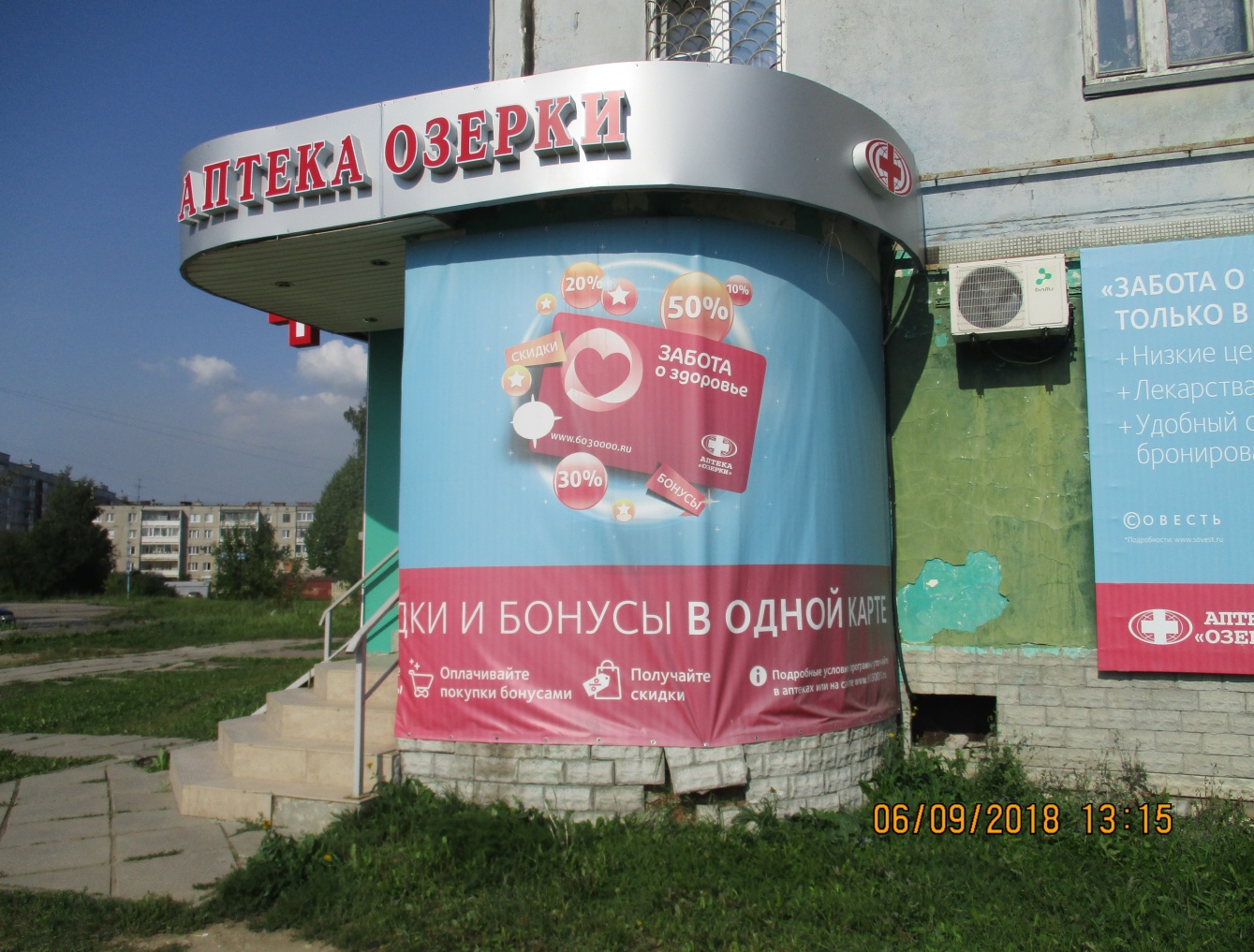 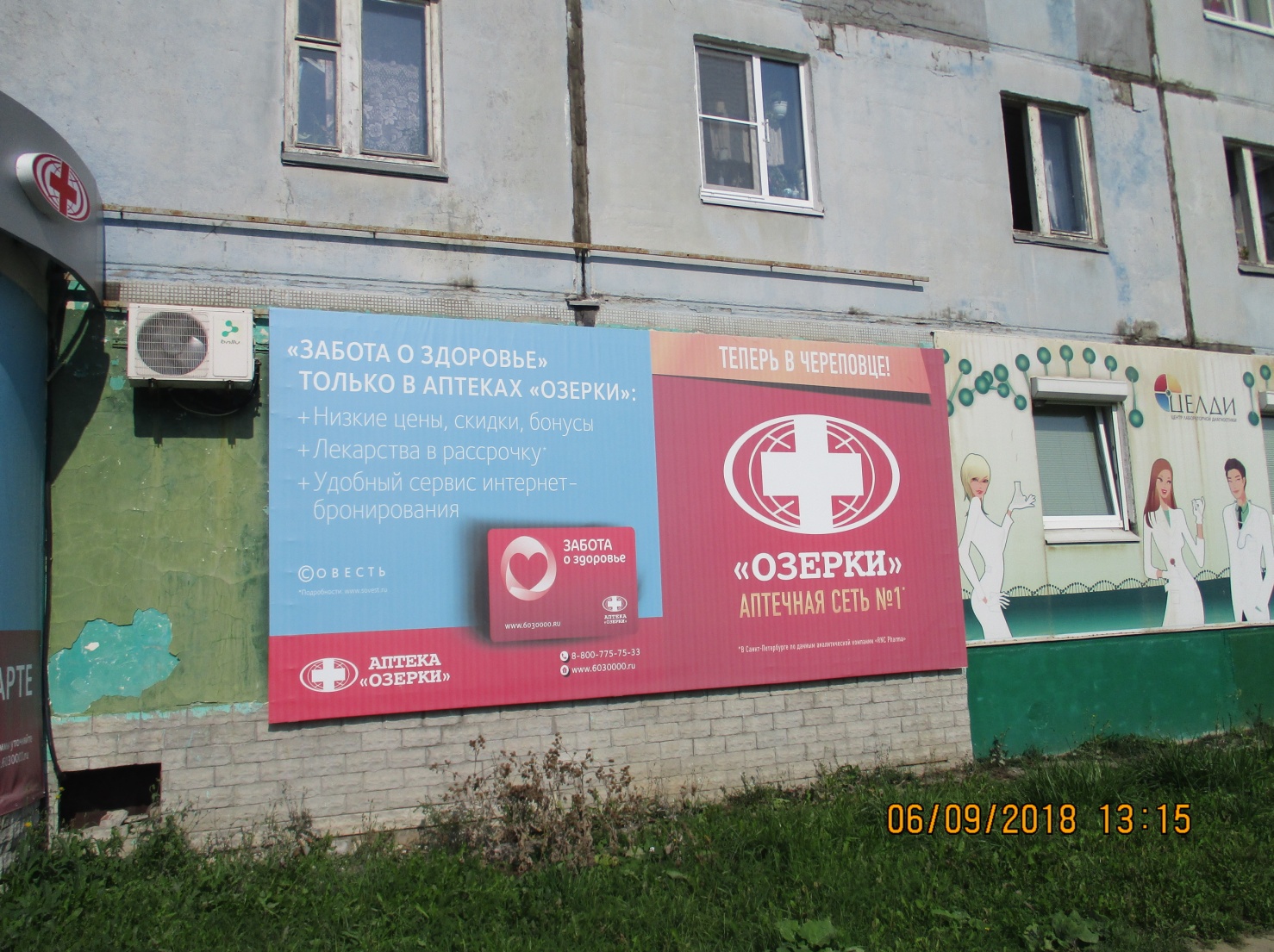 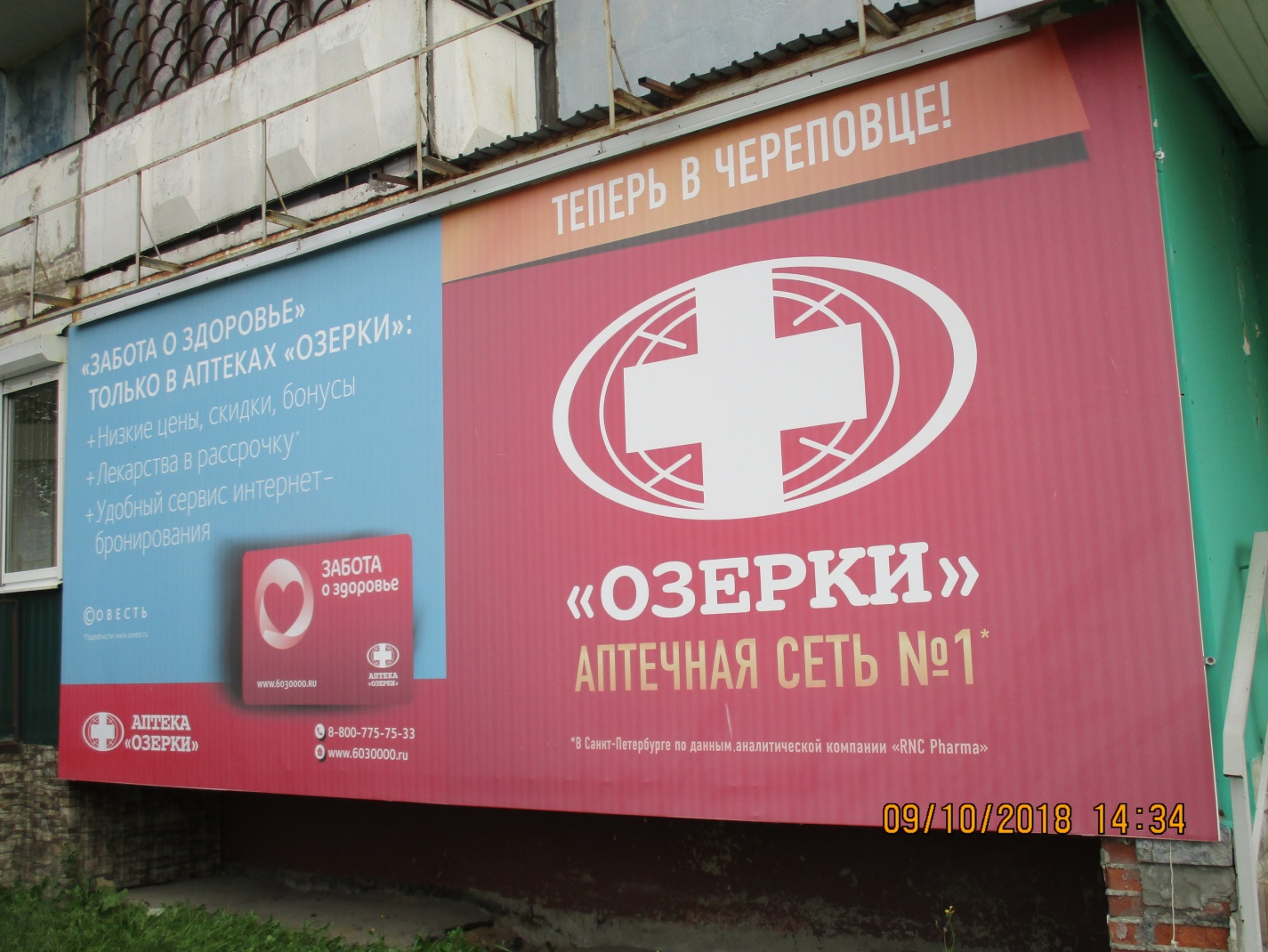 пр.Победы,162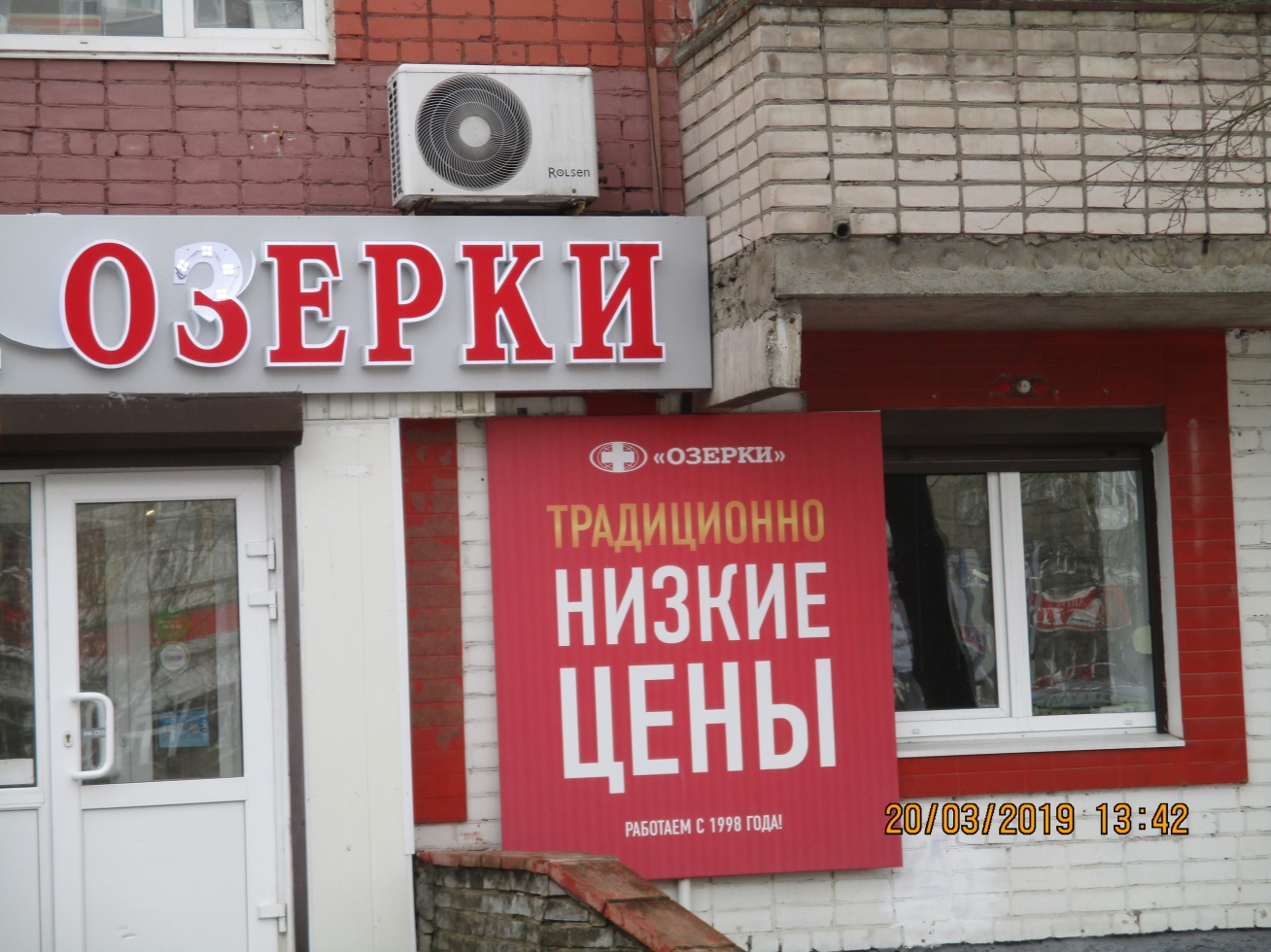 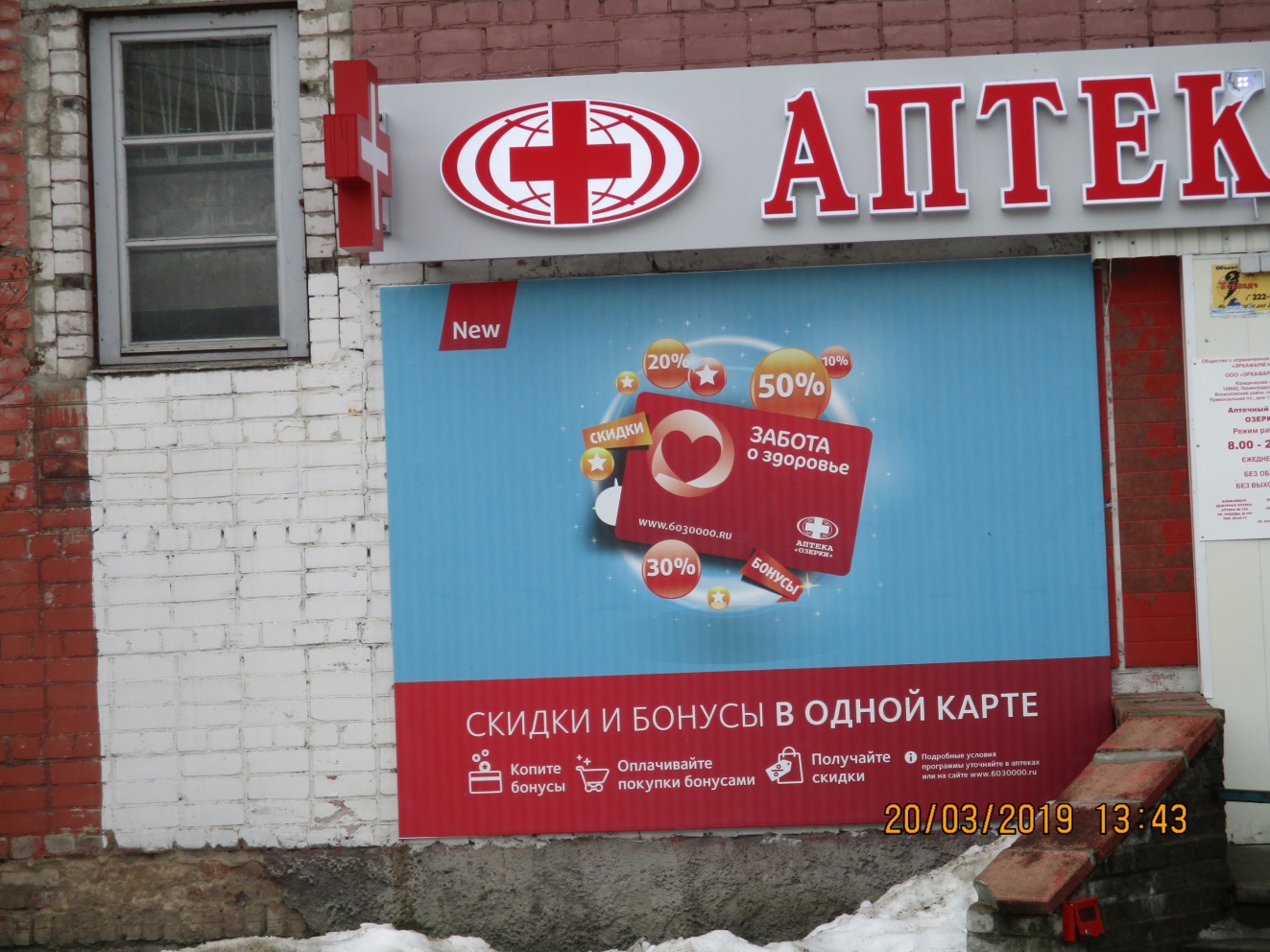 Боршодская,12б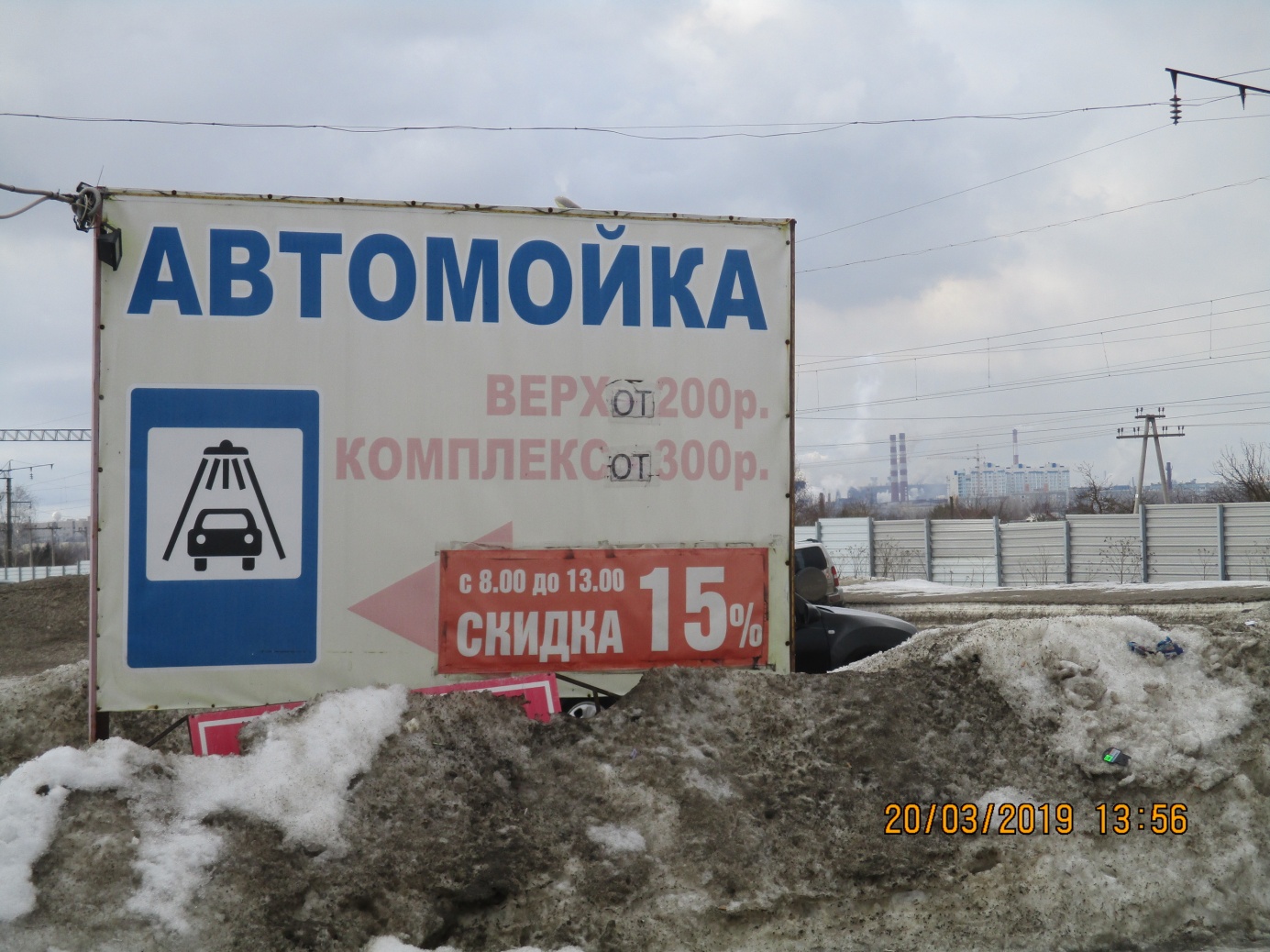 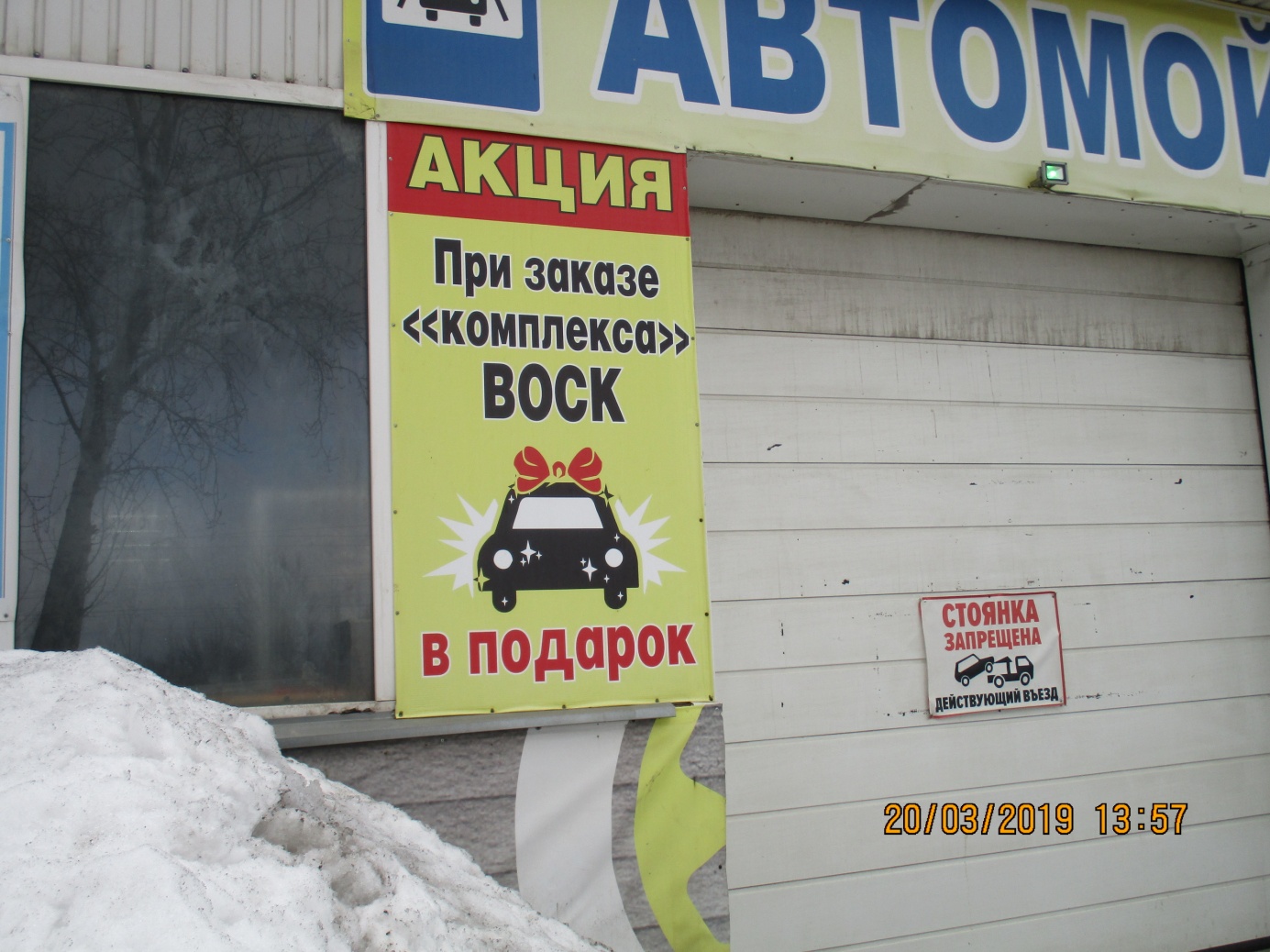 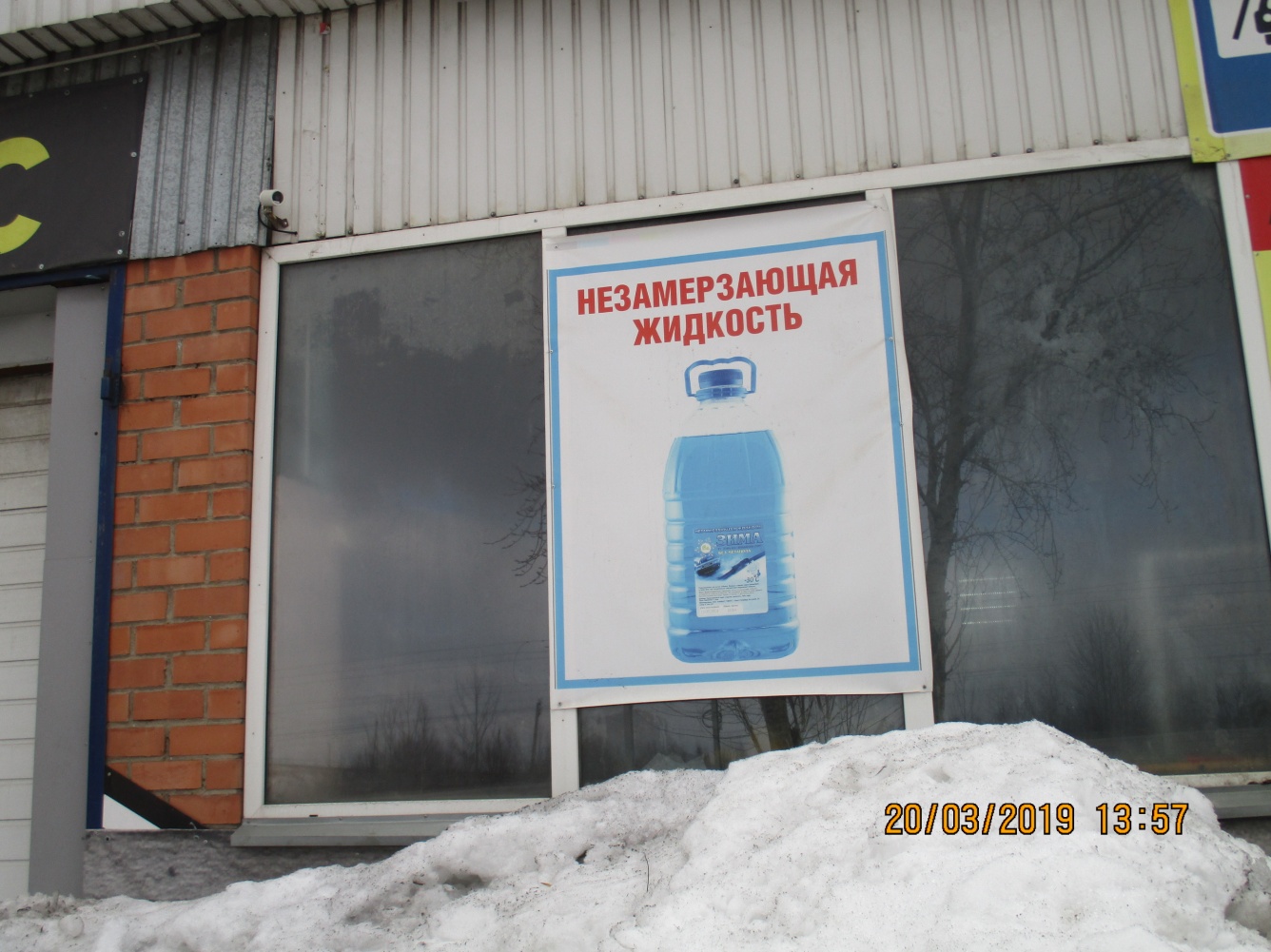 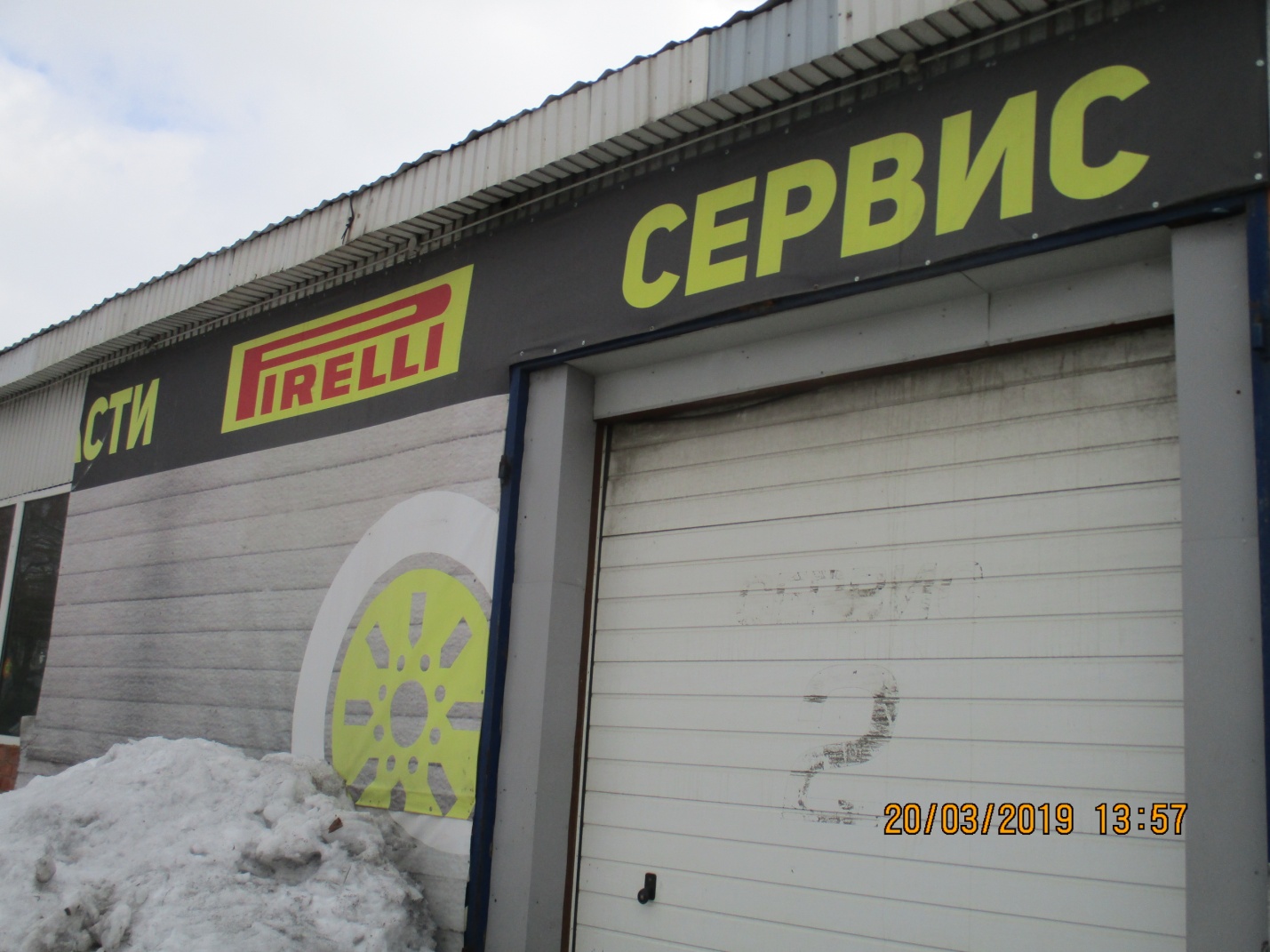 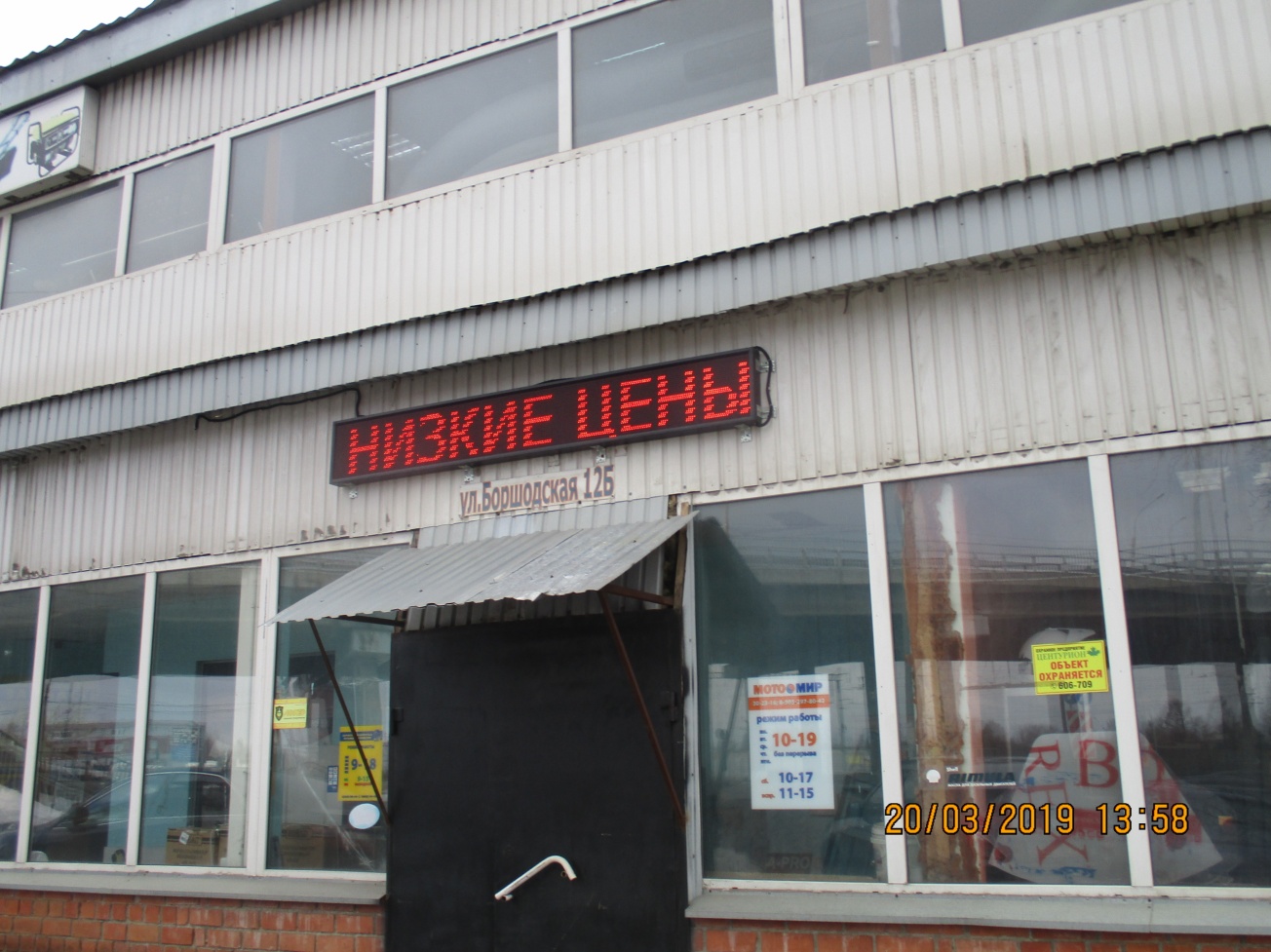 Менделеева,2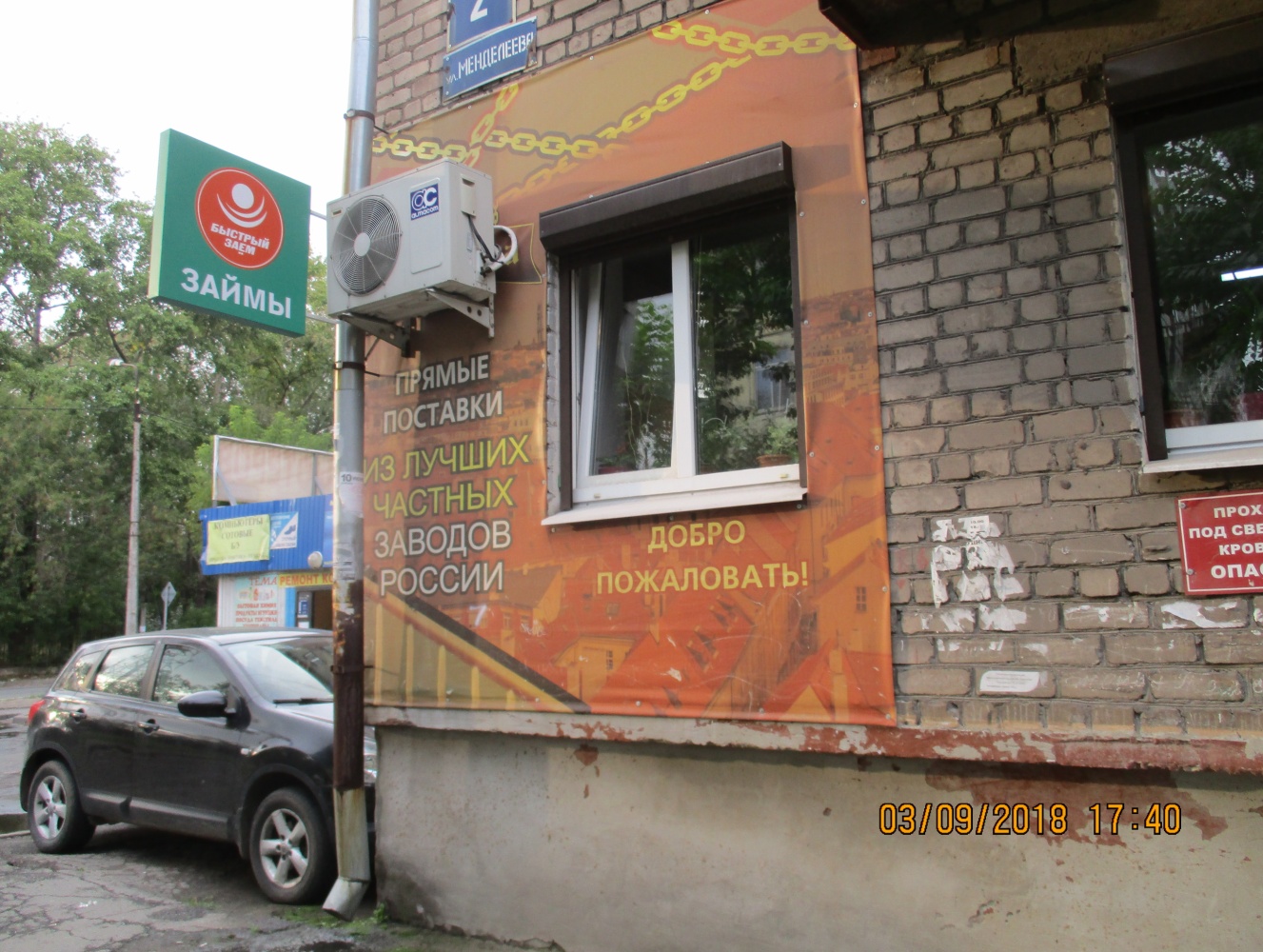 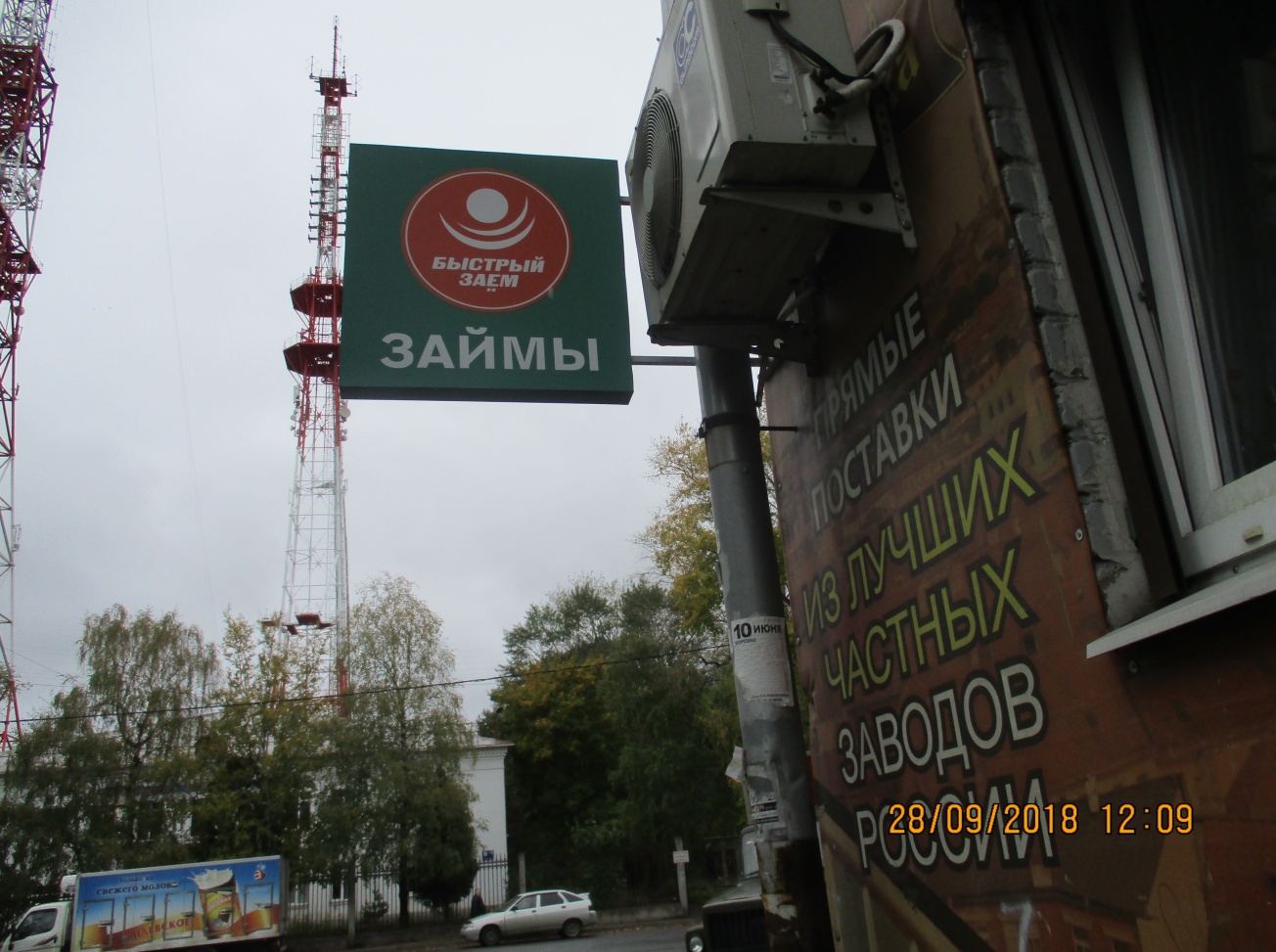 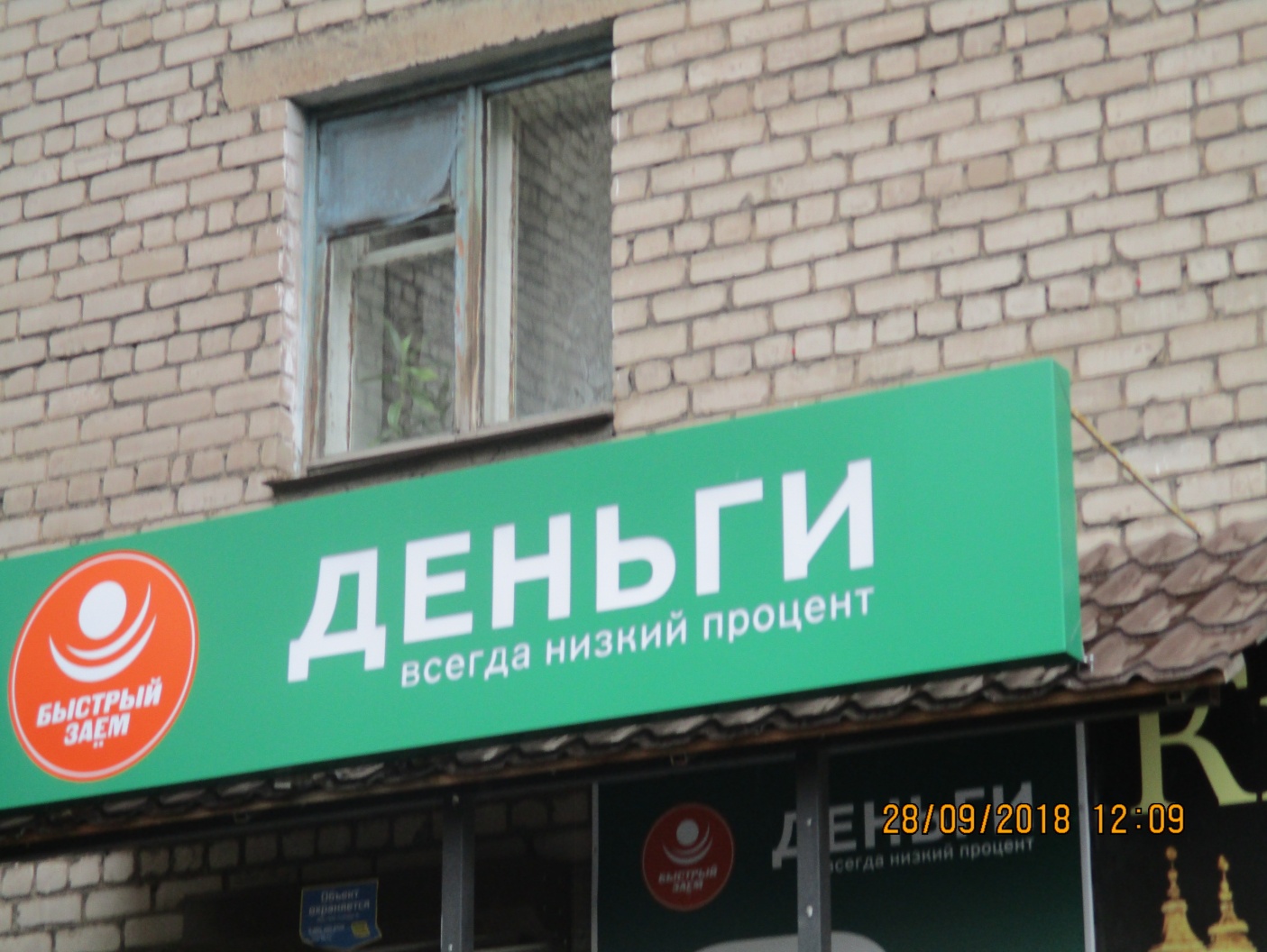 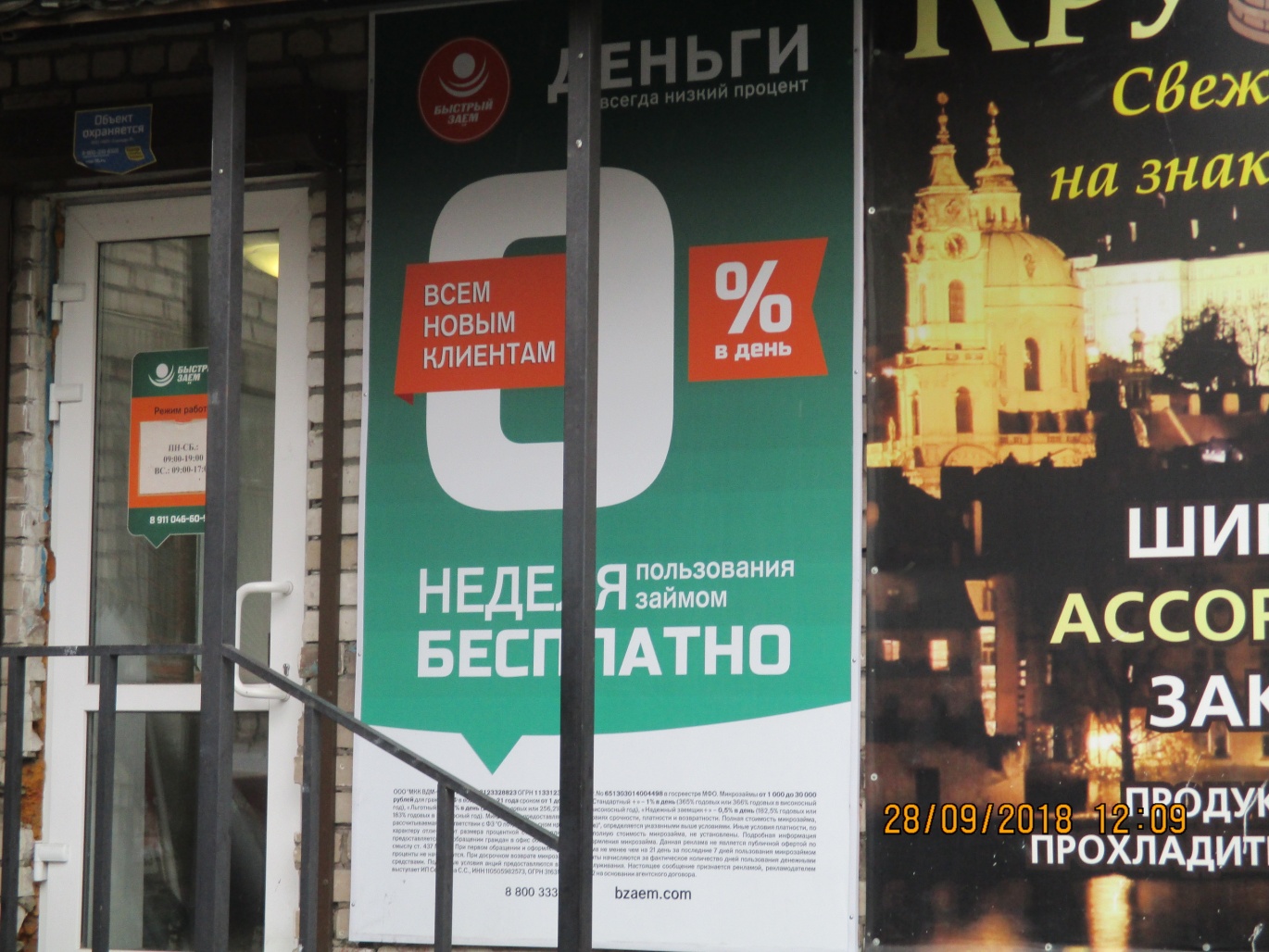 М.Горького,61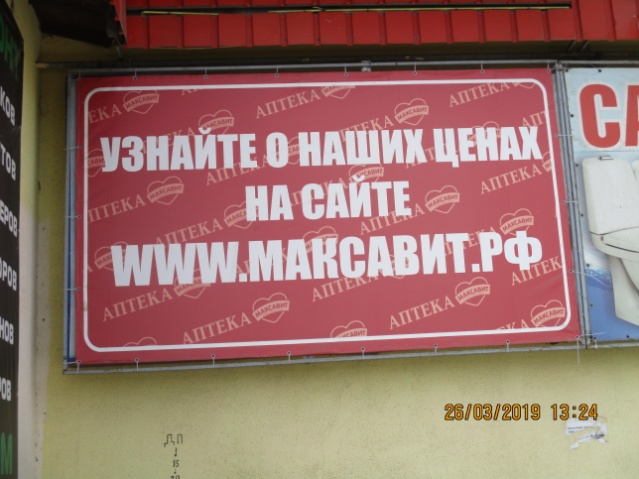 Металлургов,14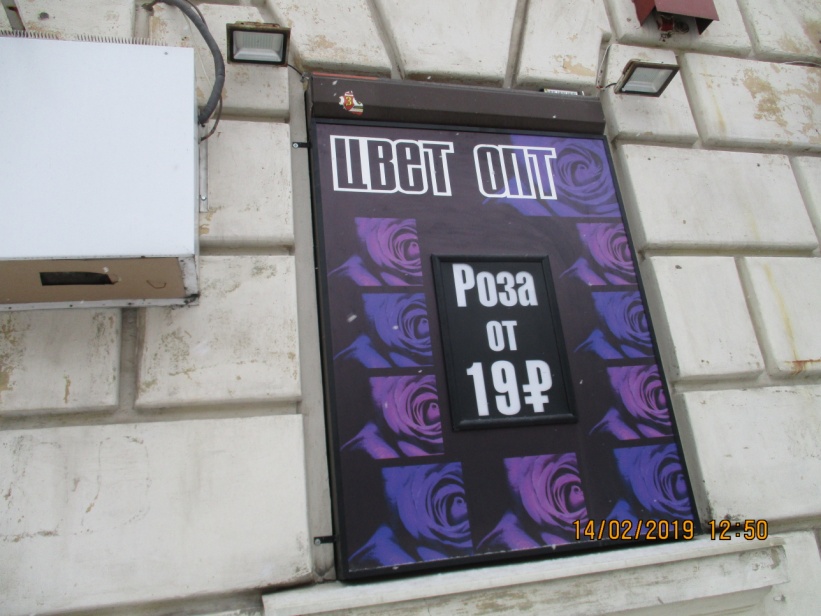 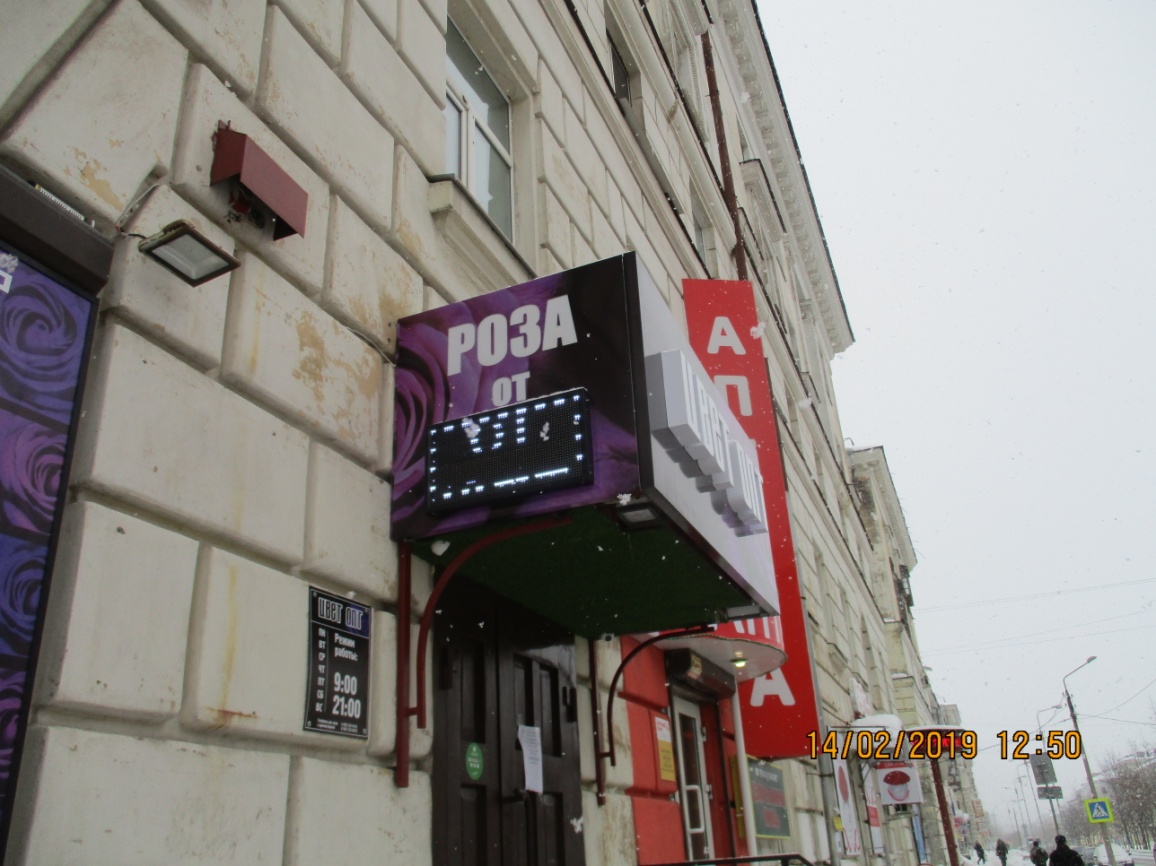 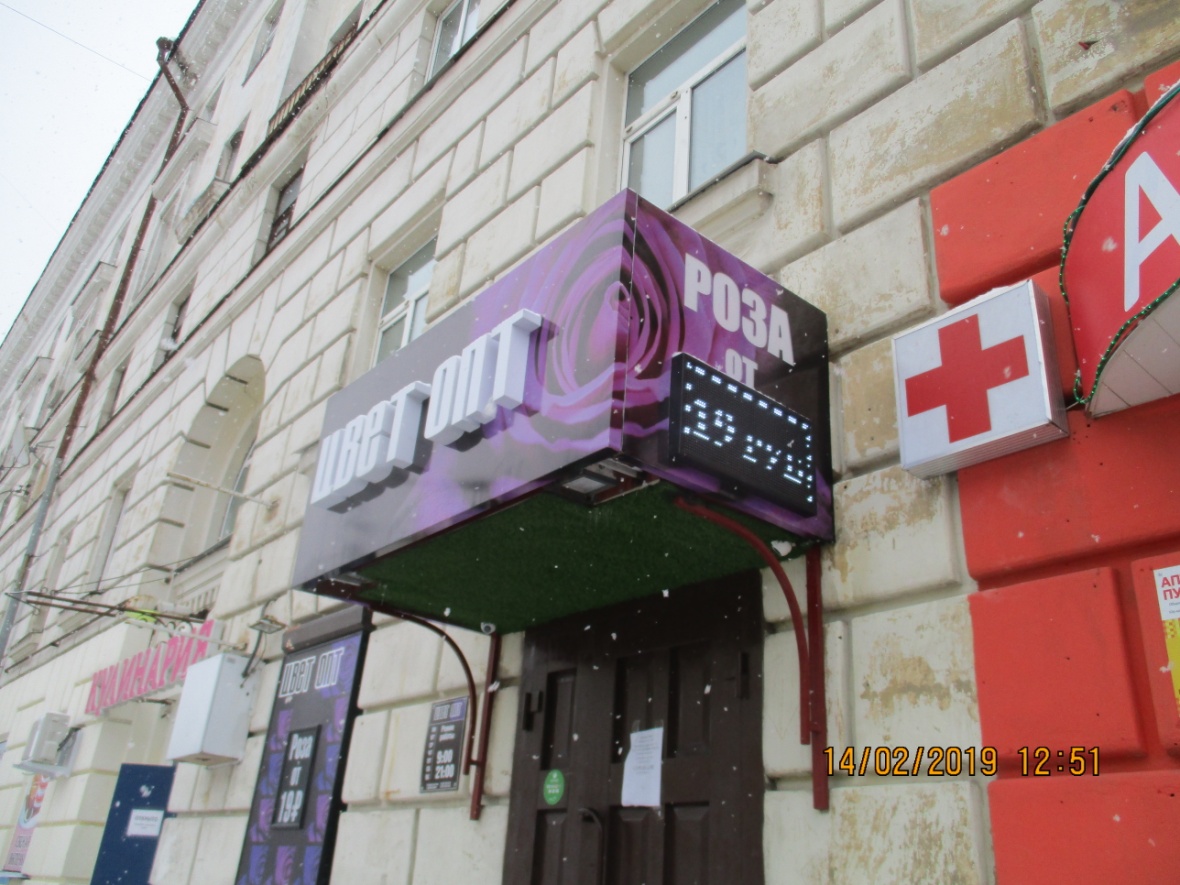 Октябрьский,42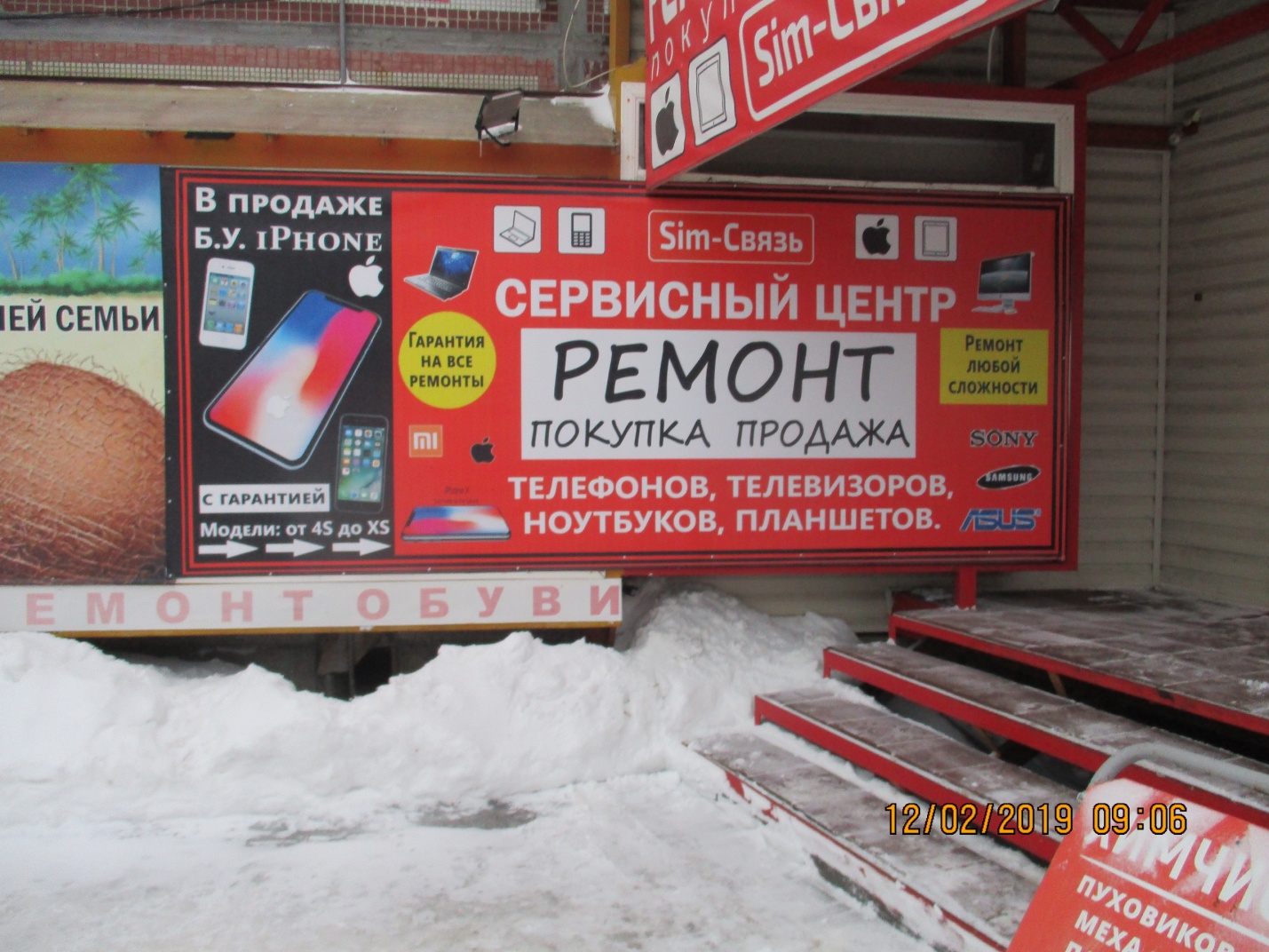 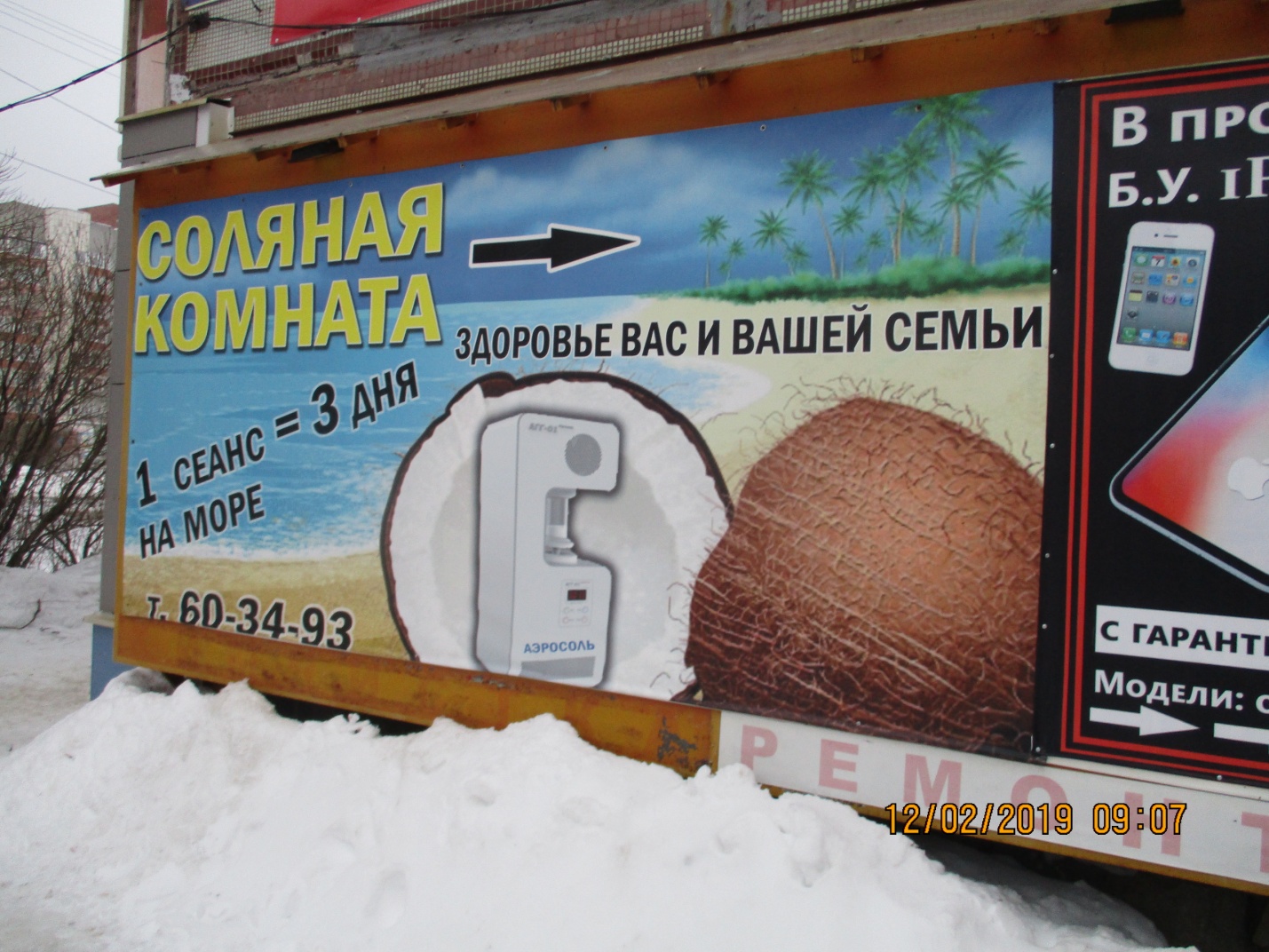 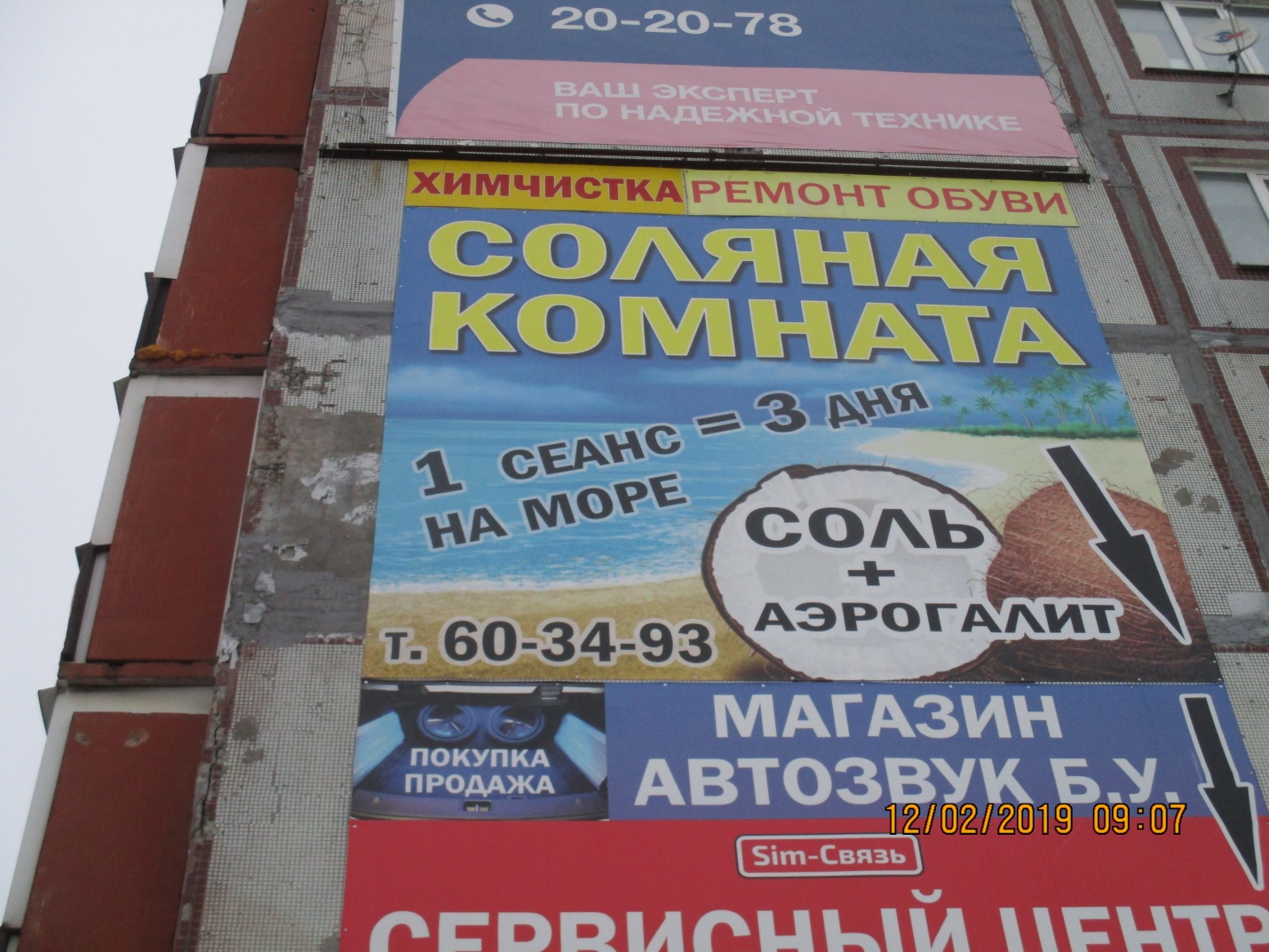 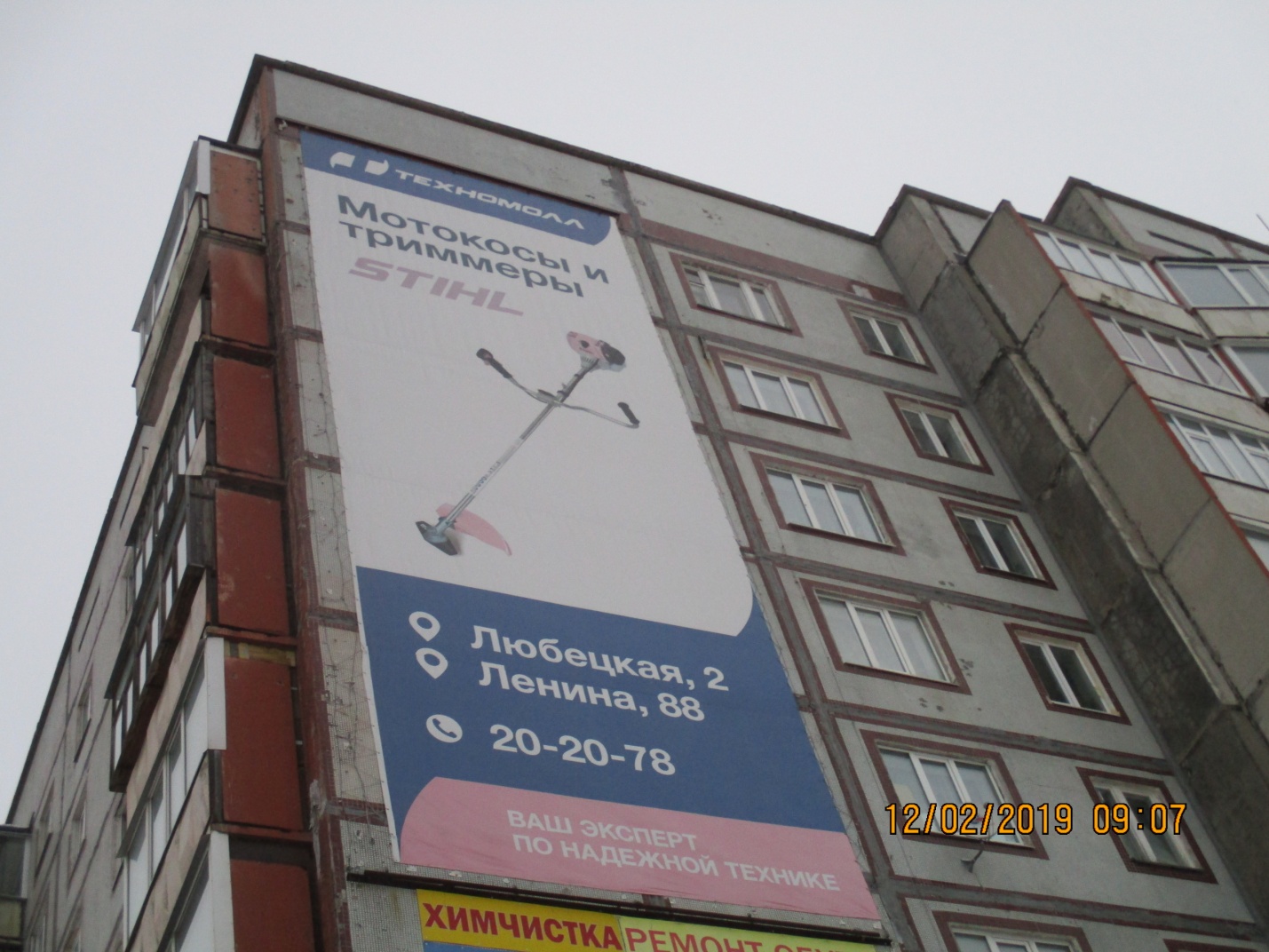 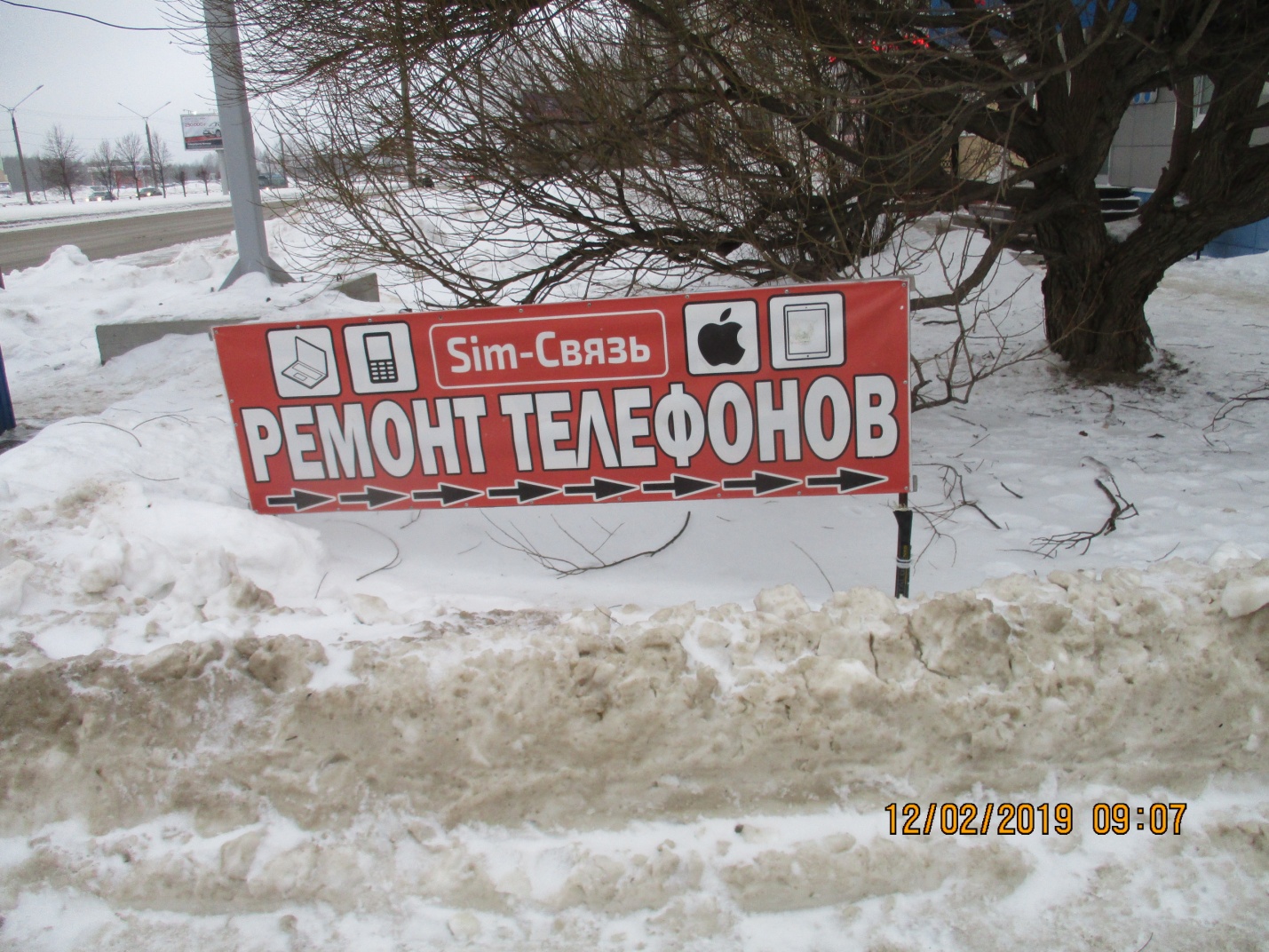 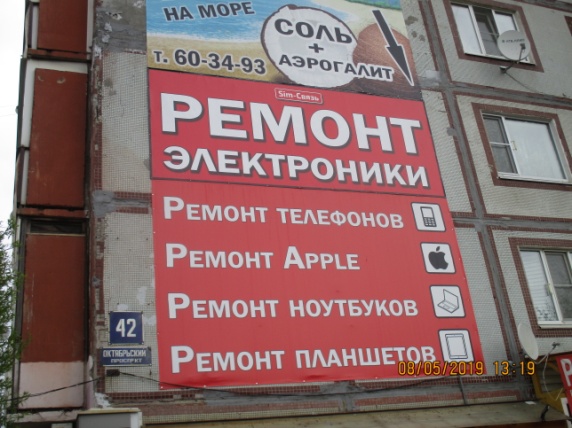 М.Горького,53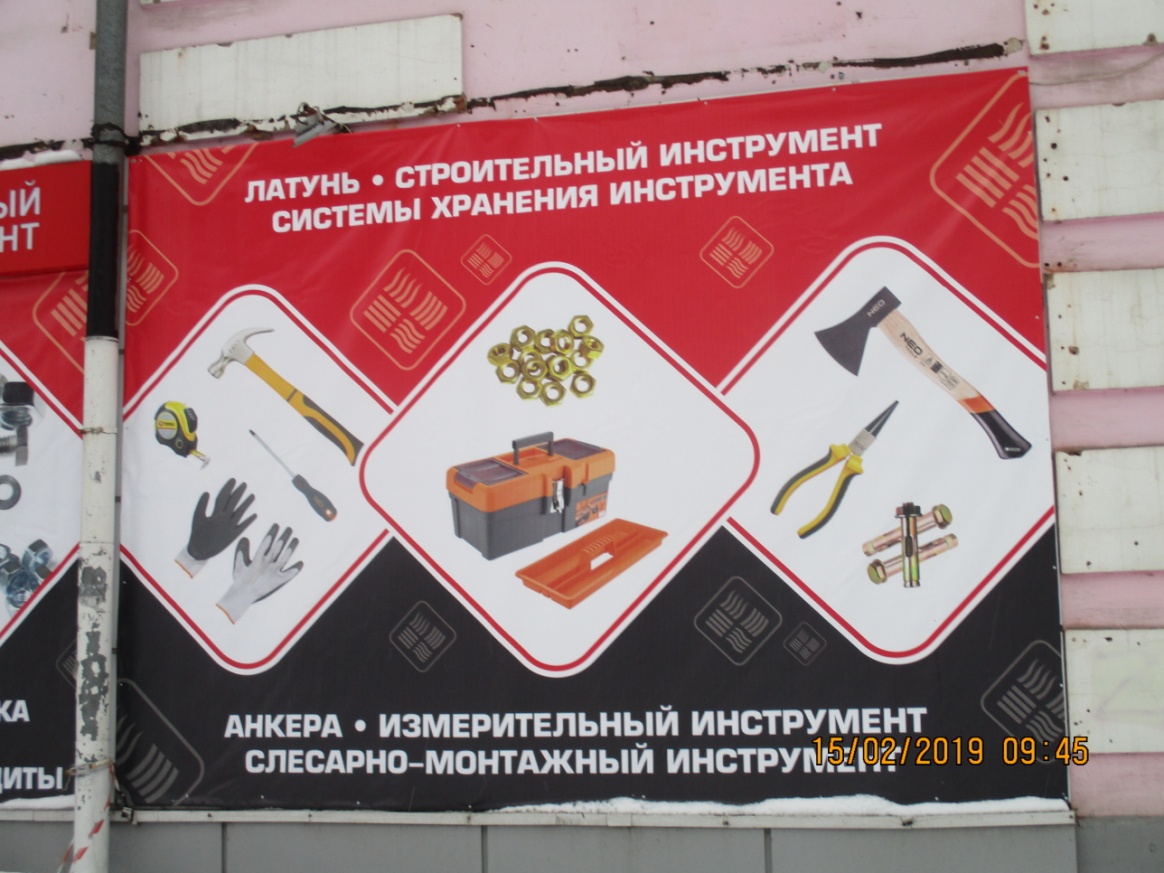 Советский,98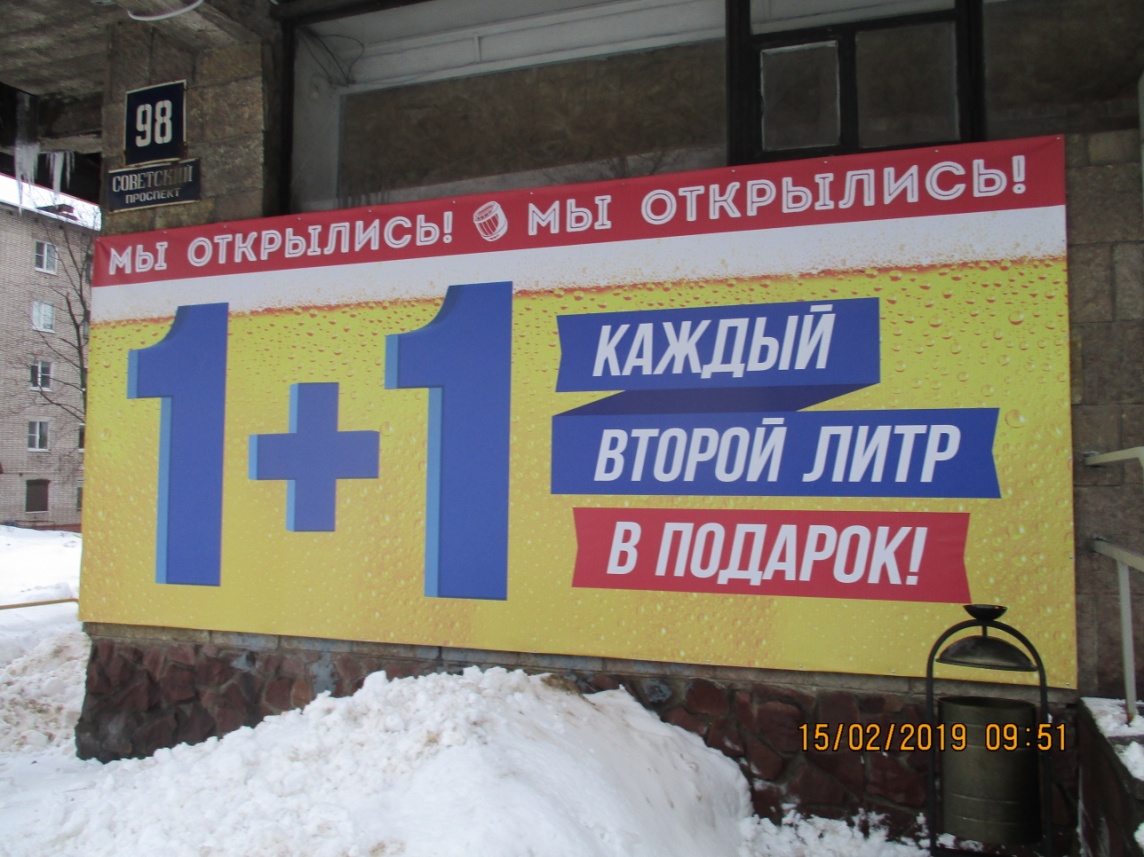 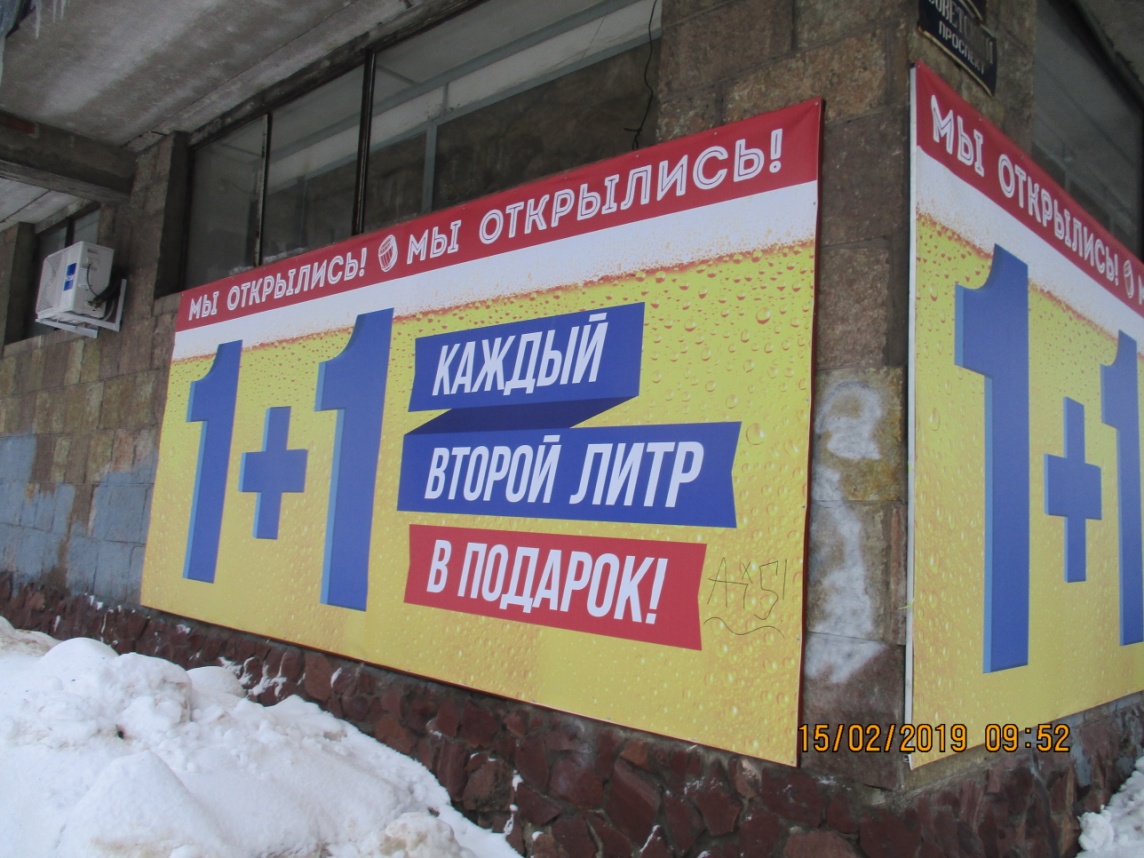 М.Горького,22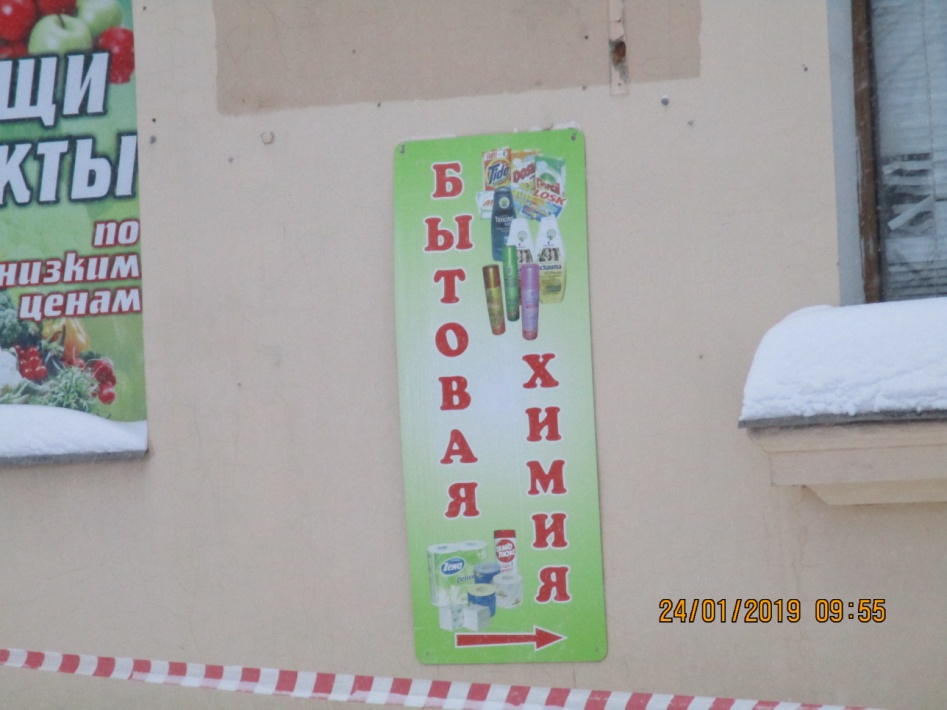 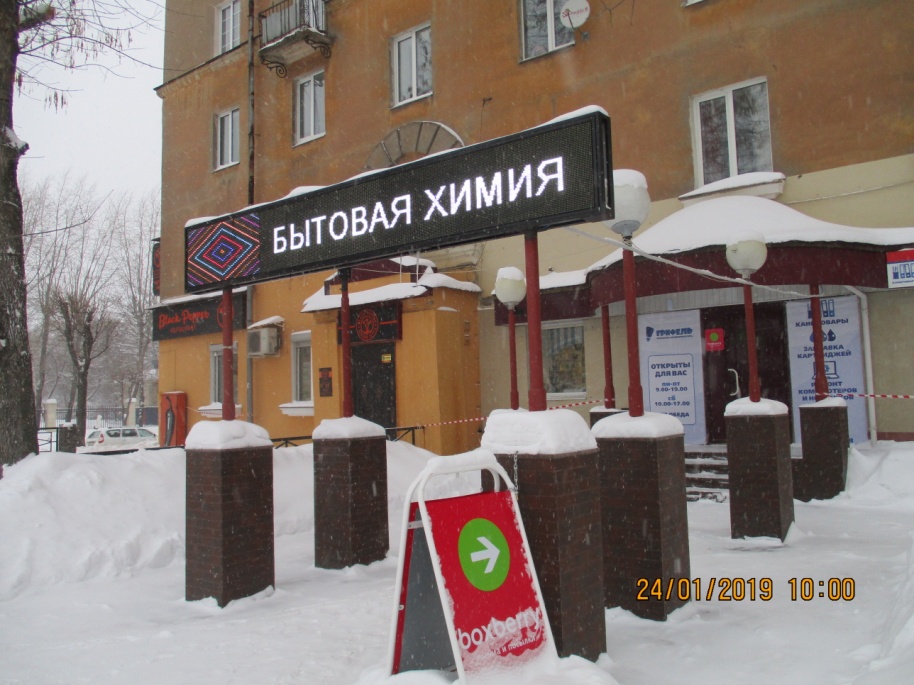 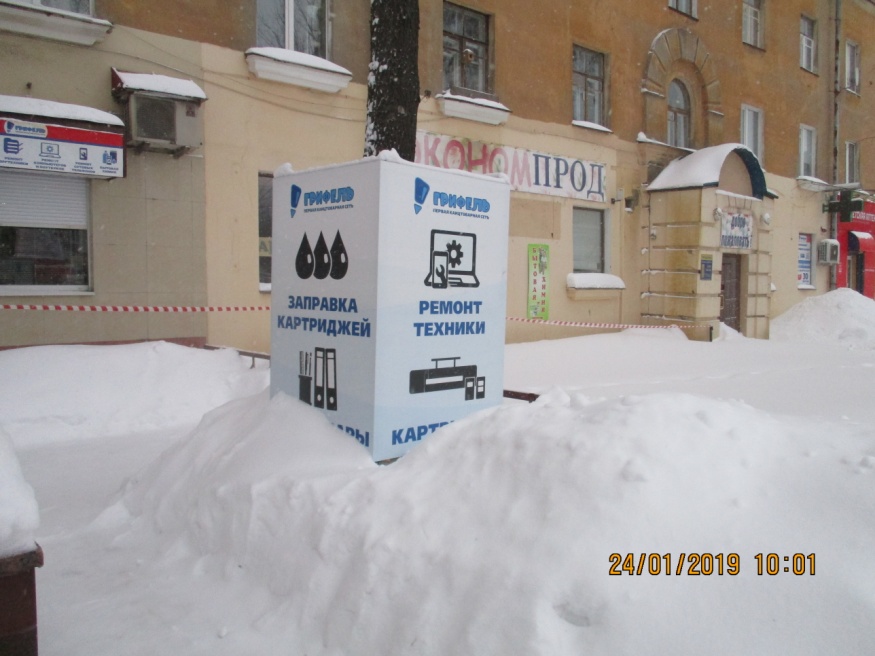 пр.Победы,136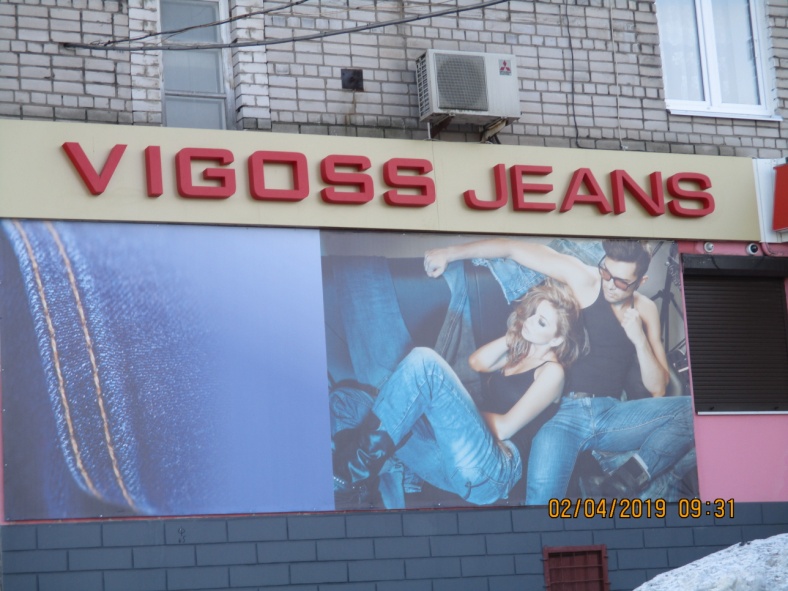 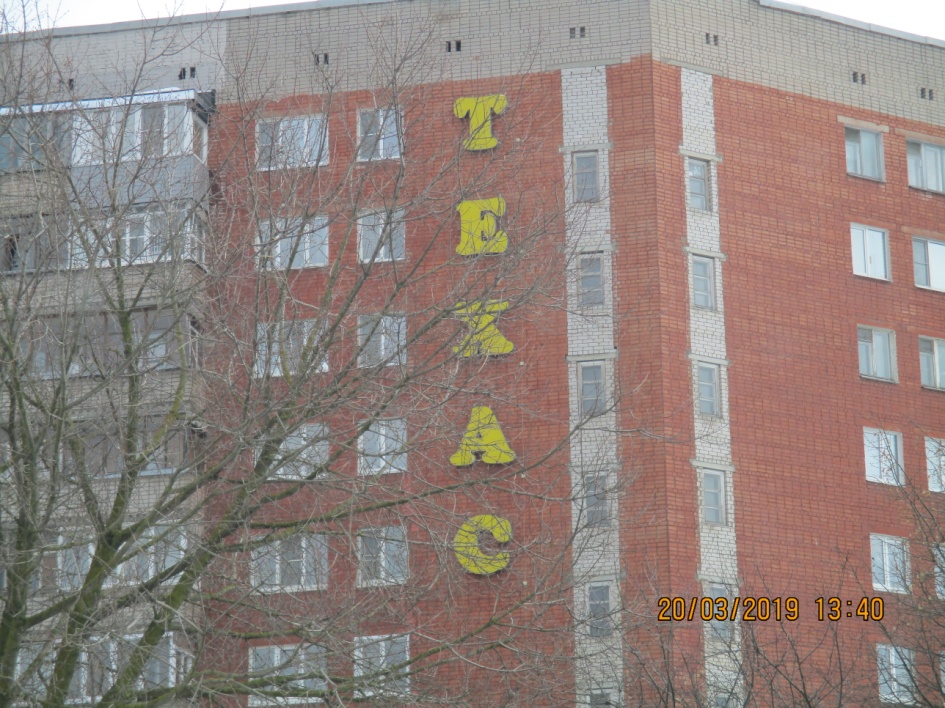 пр.Победы,103б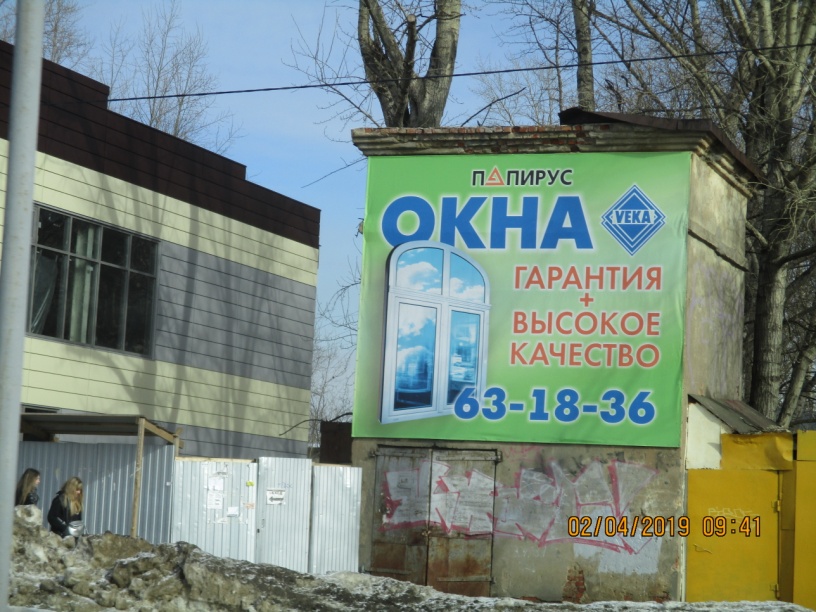 ул. Батюшкова,11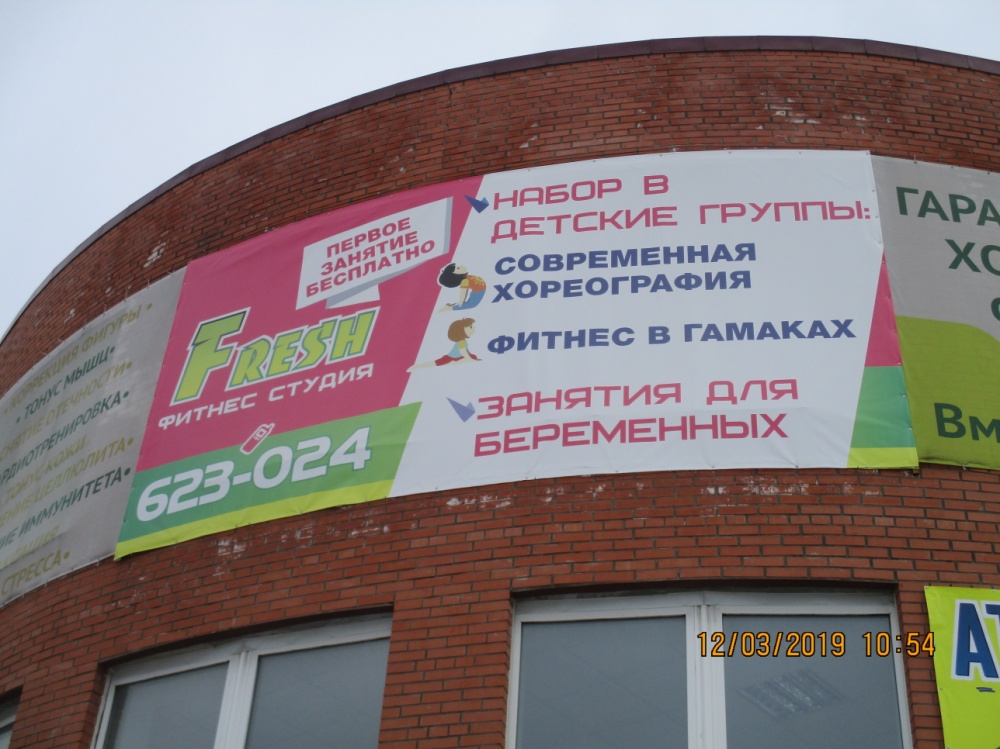 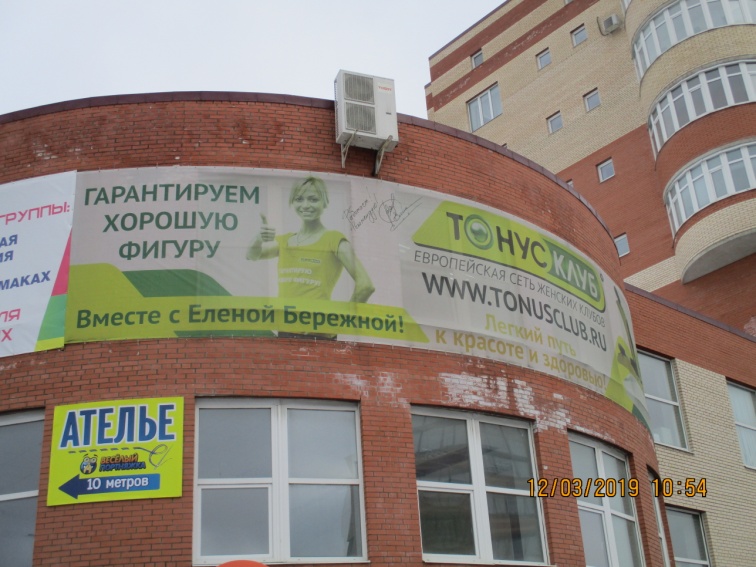 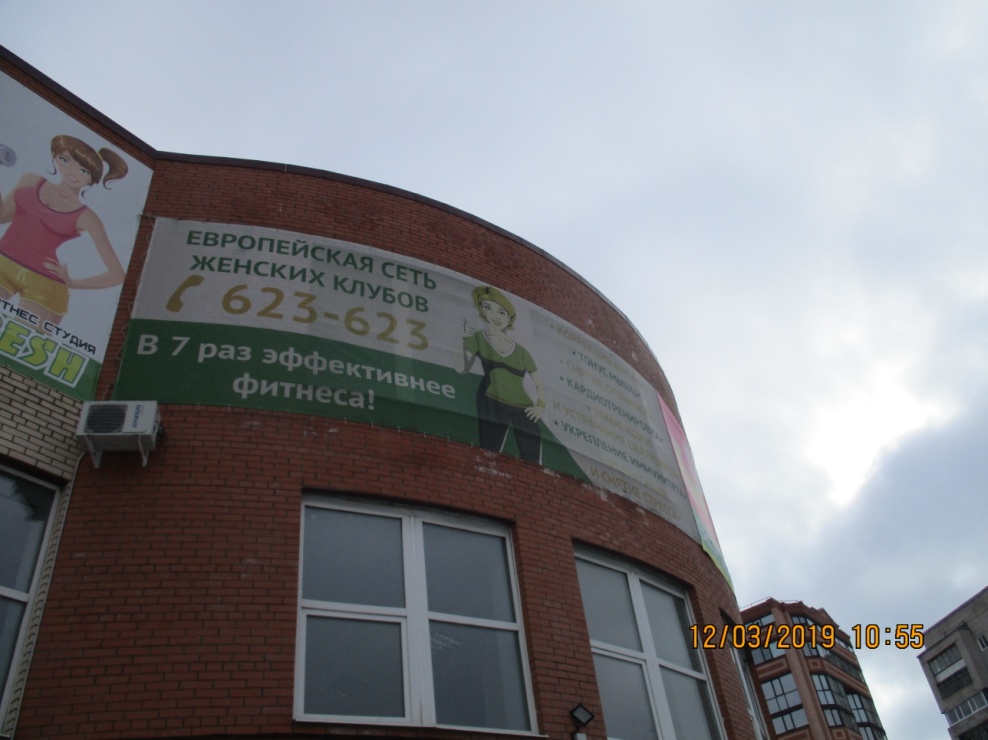 ул.М.Горького,20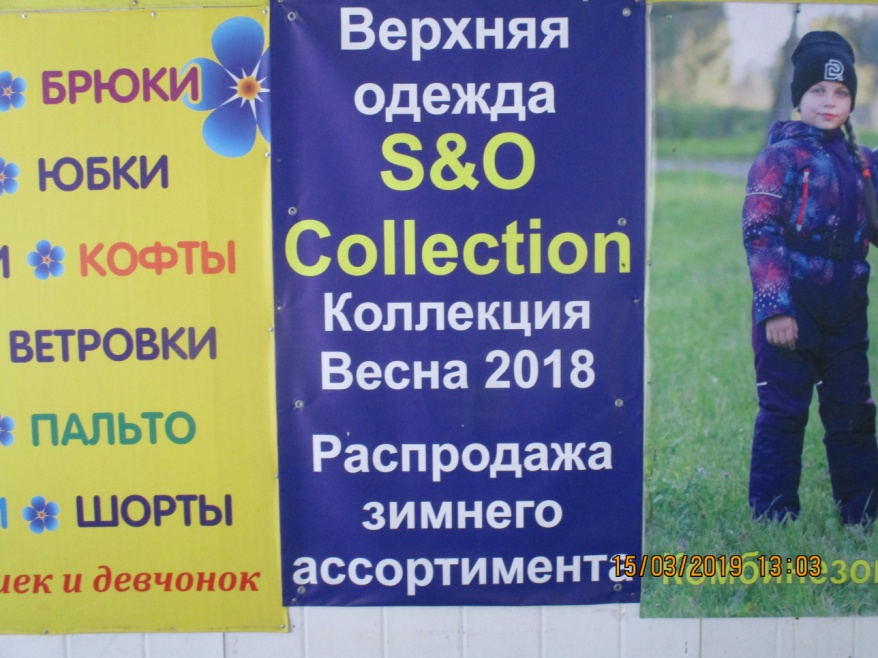 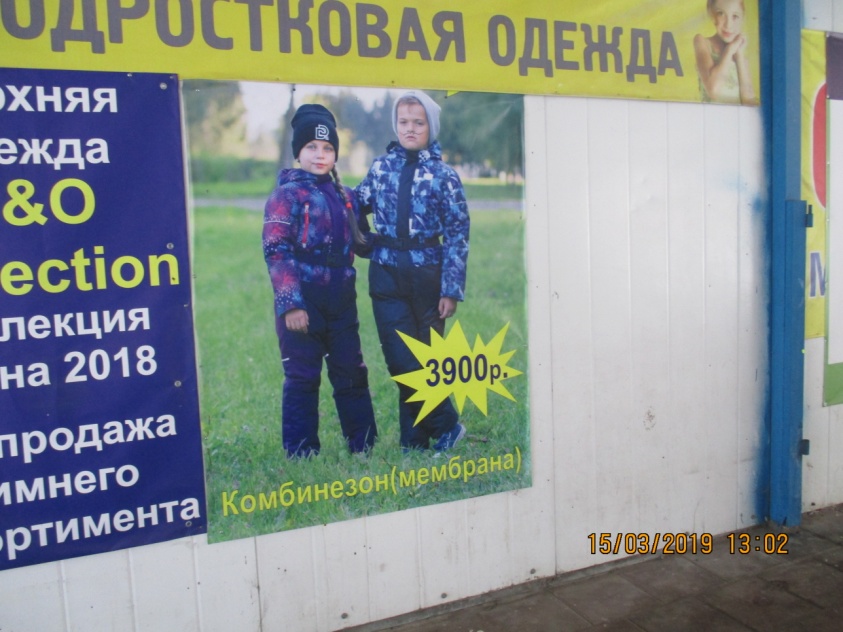 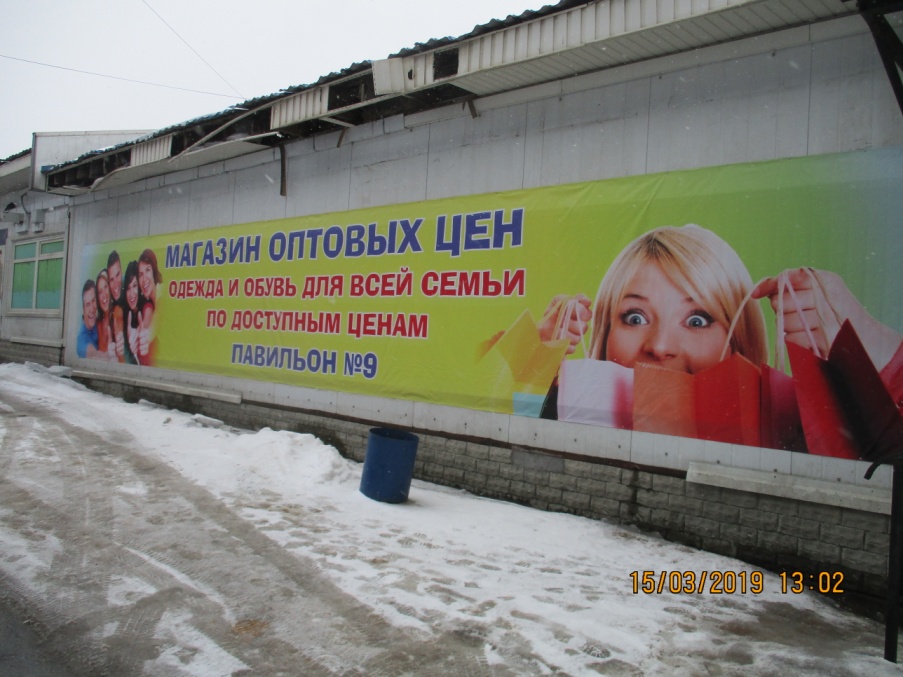 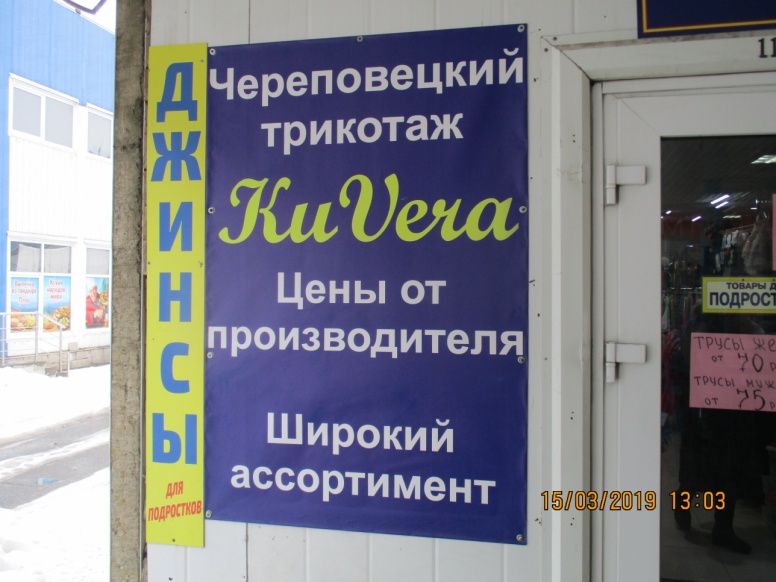 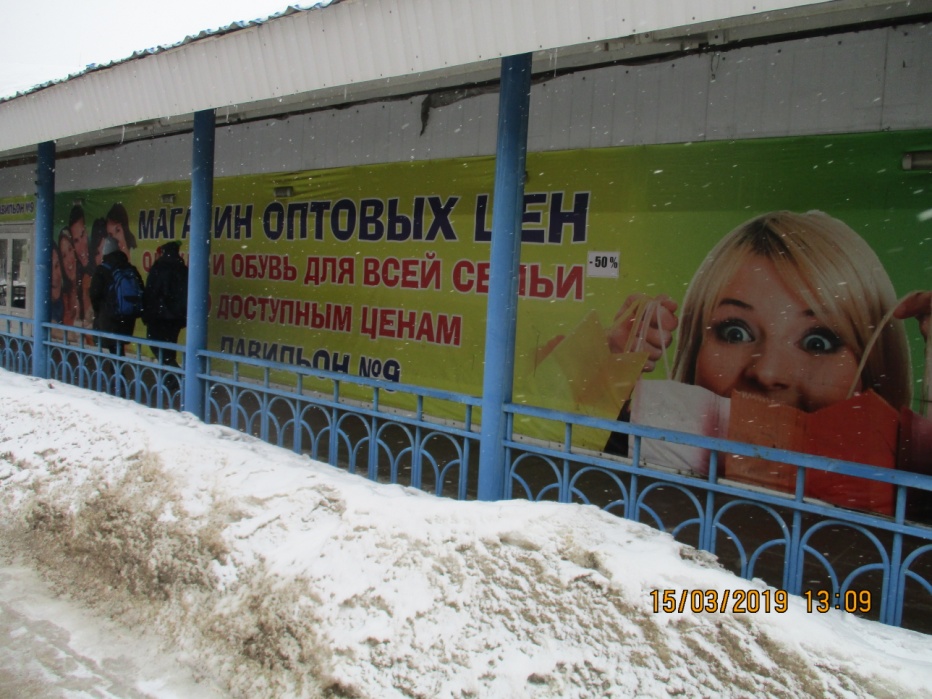 М.Горького,42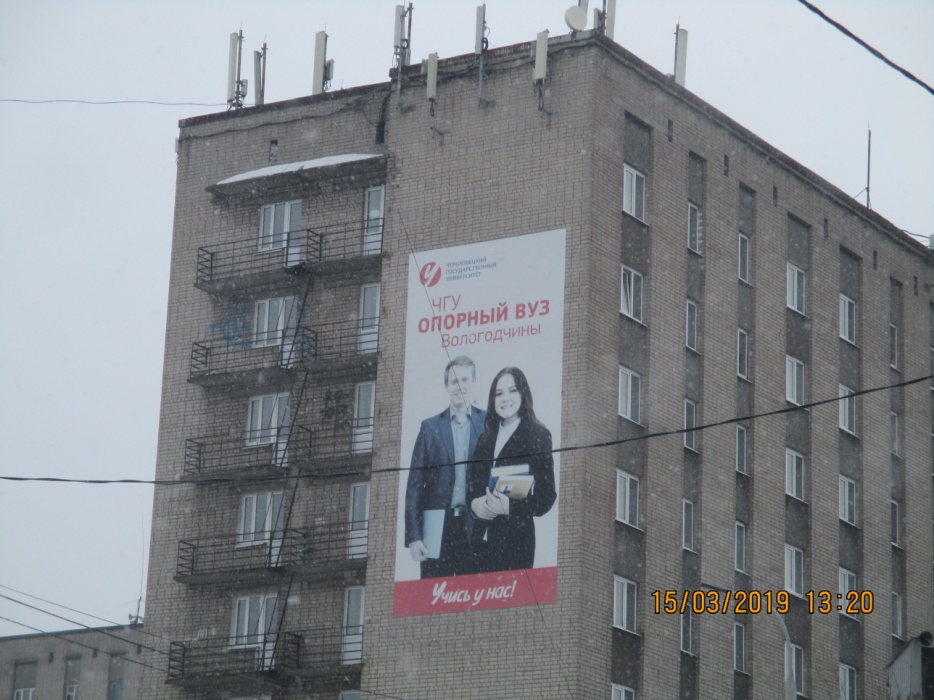 пр.Победы,49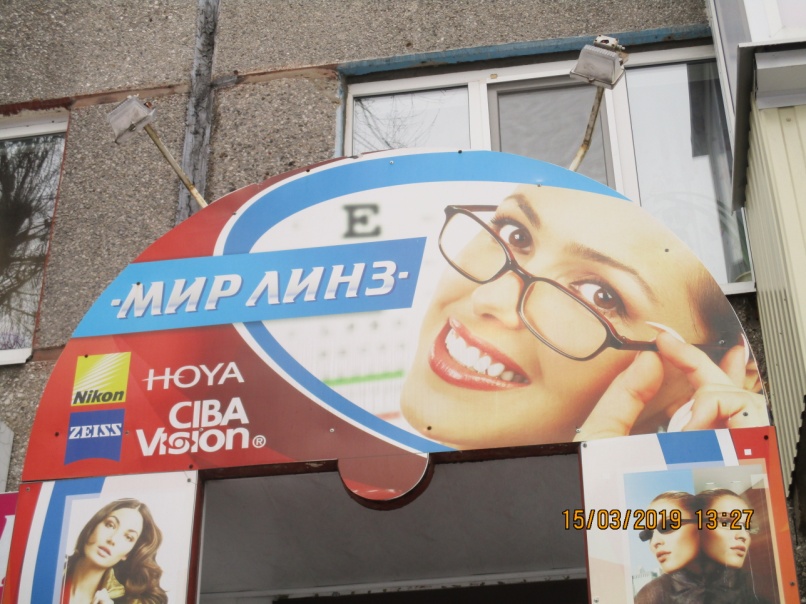 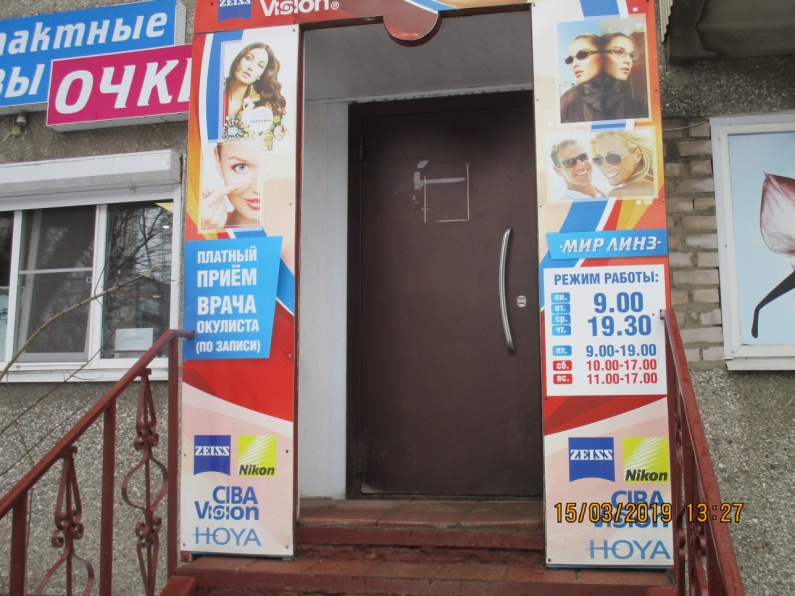 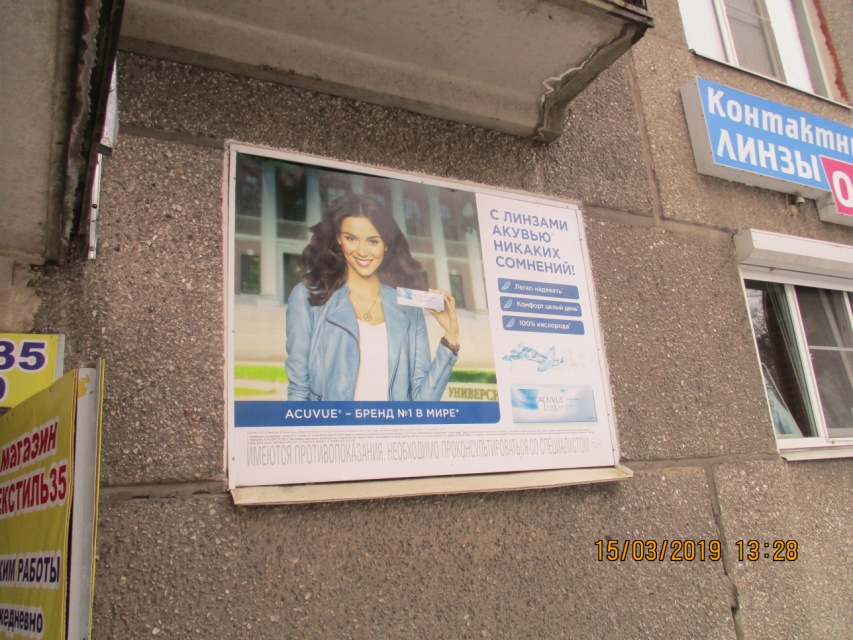 пр.Победы,12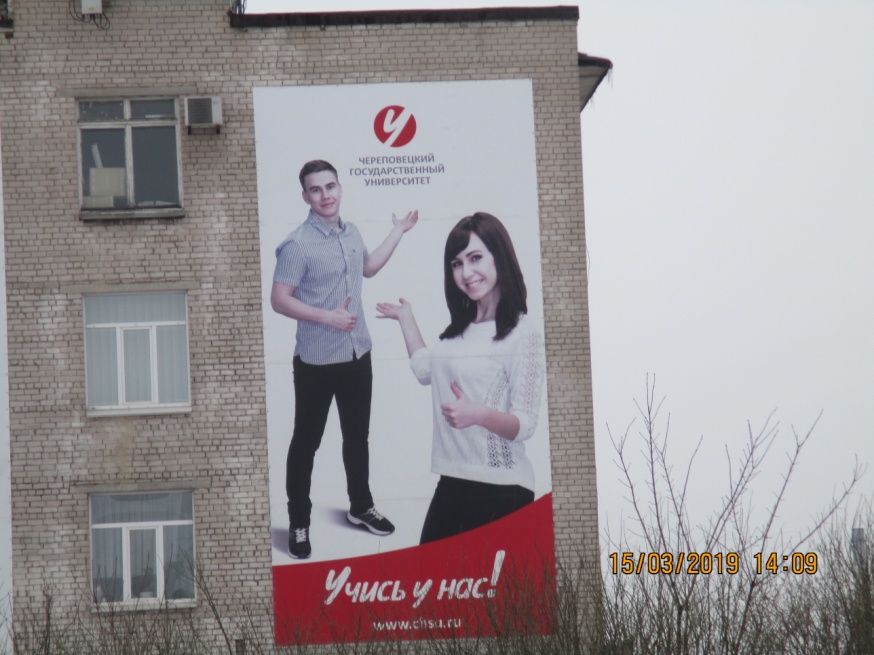 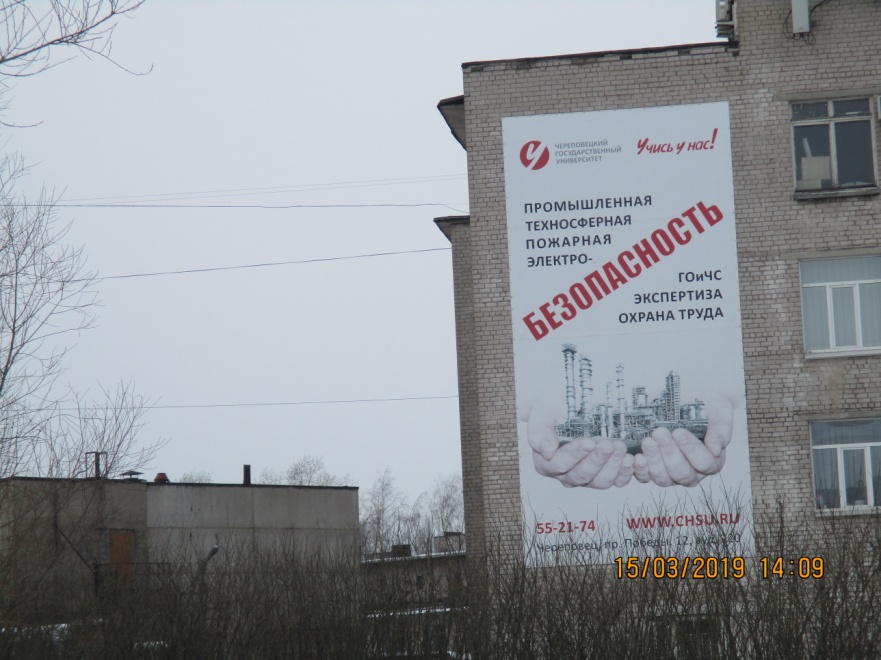 ул.Наседкина,2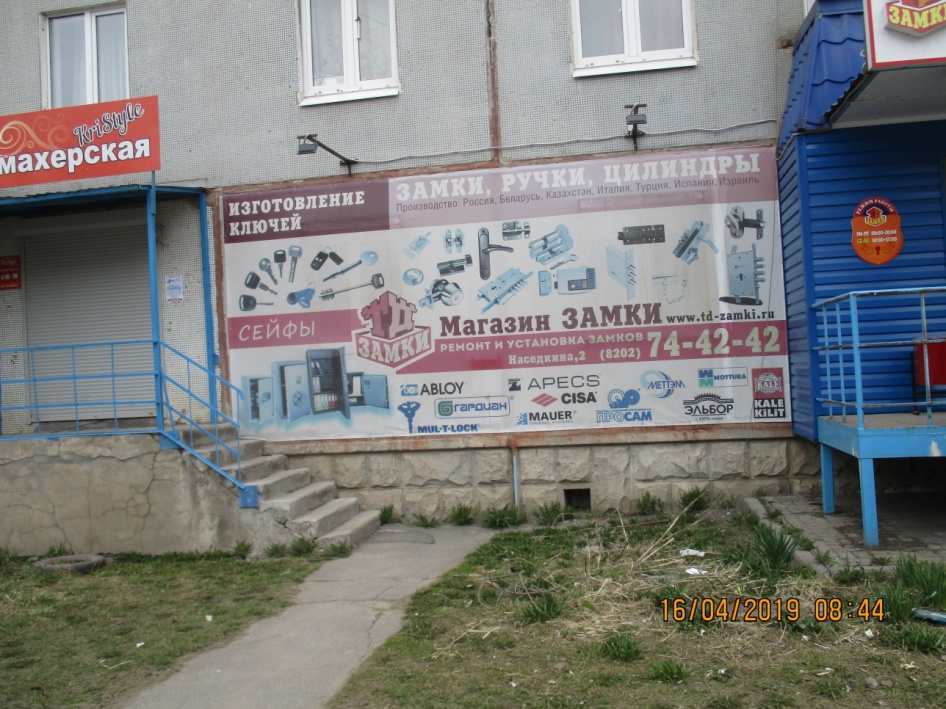 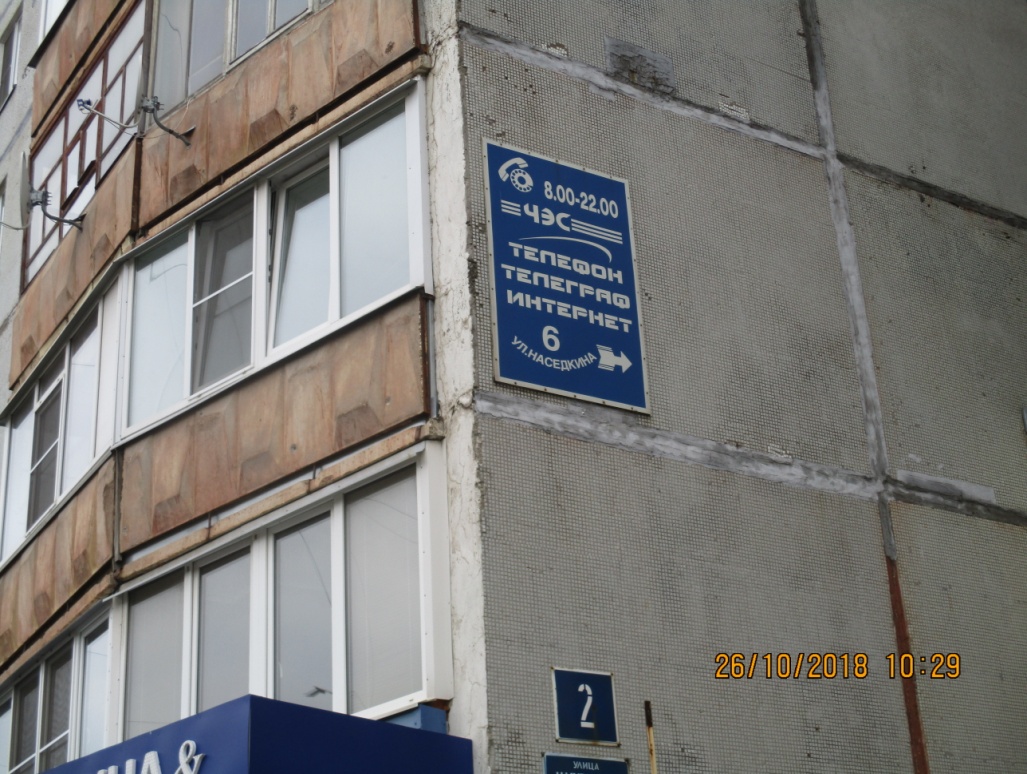 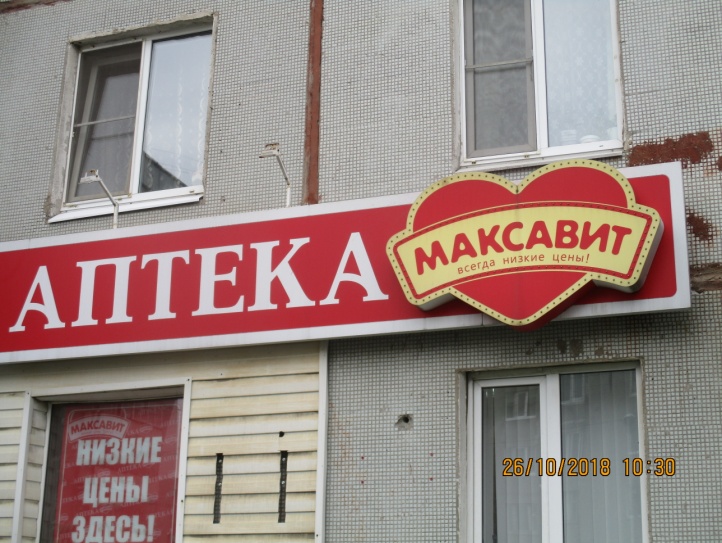 пр.Строителей,33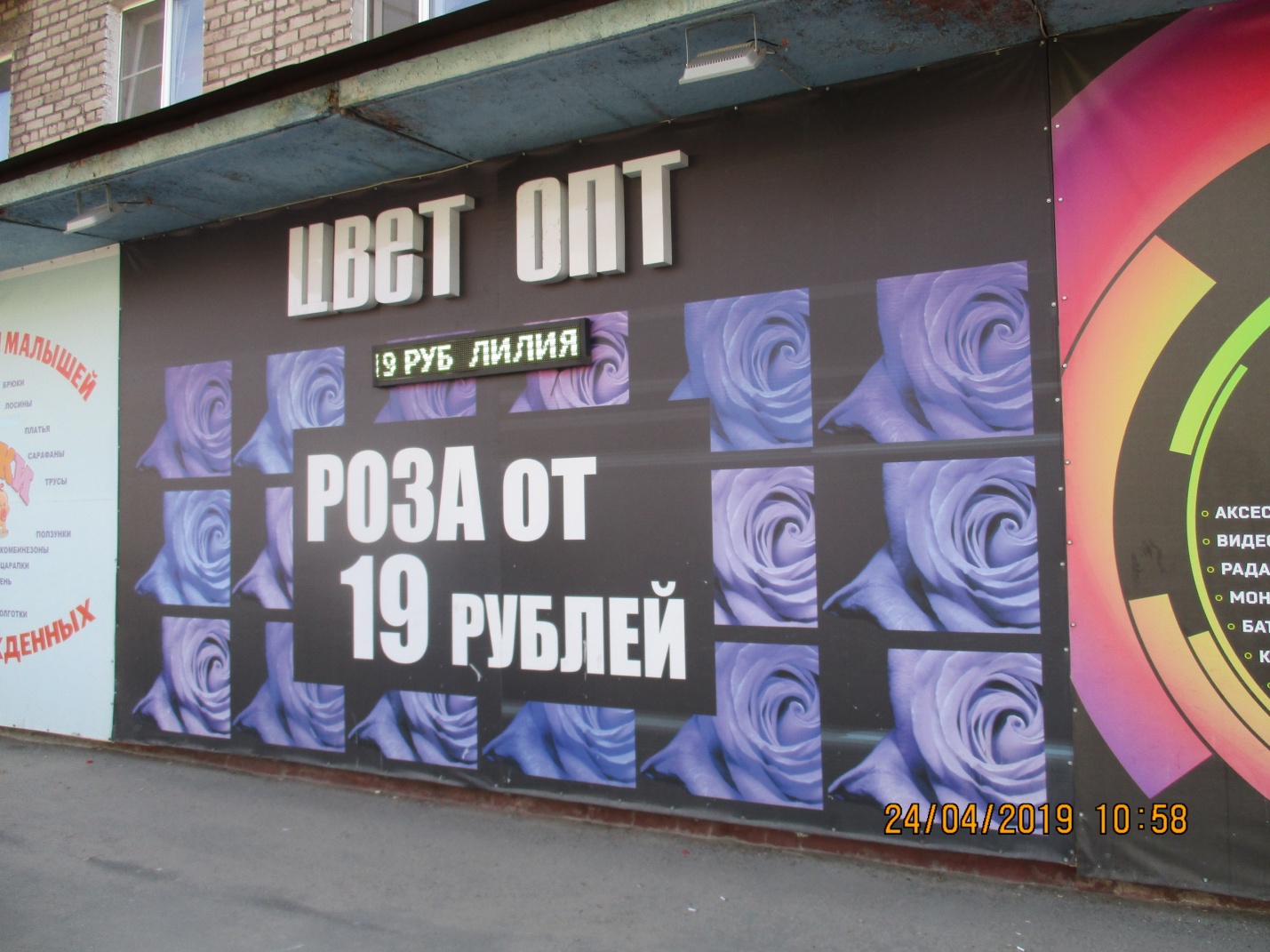 ул. Ленина,90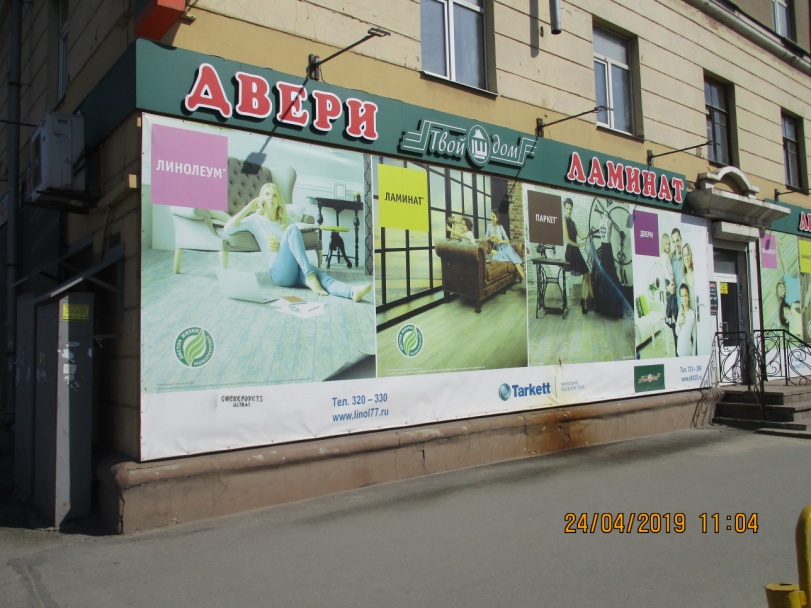 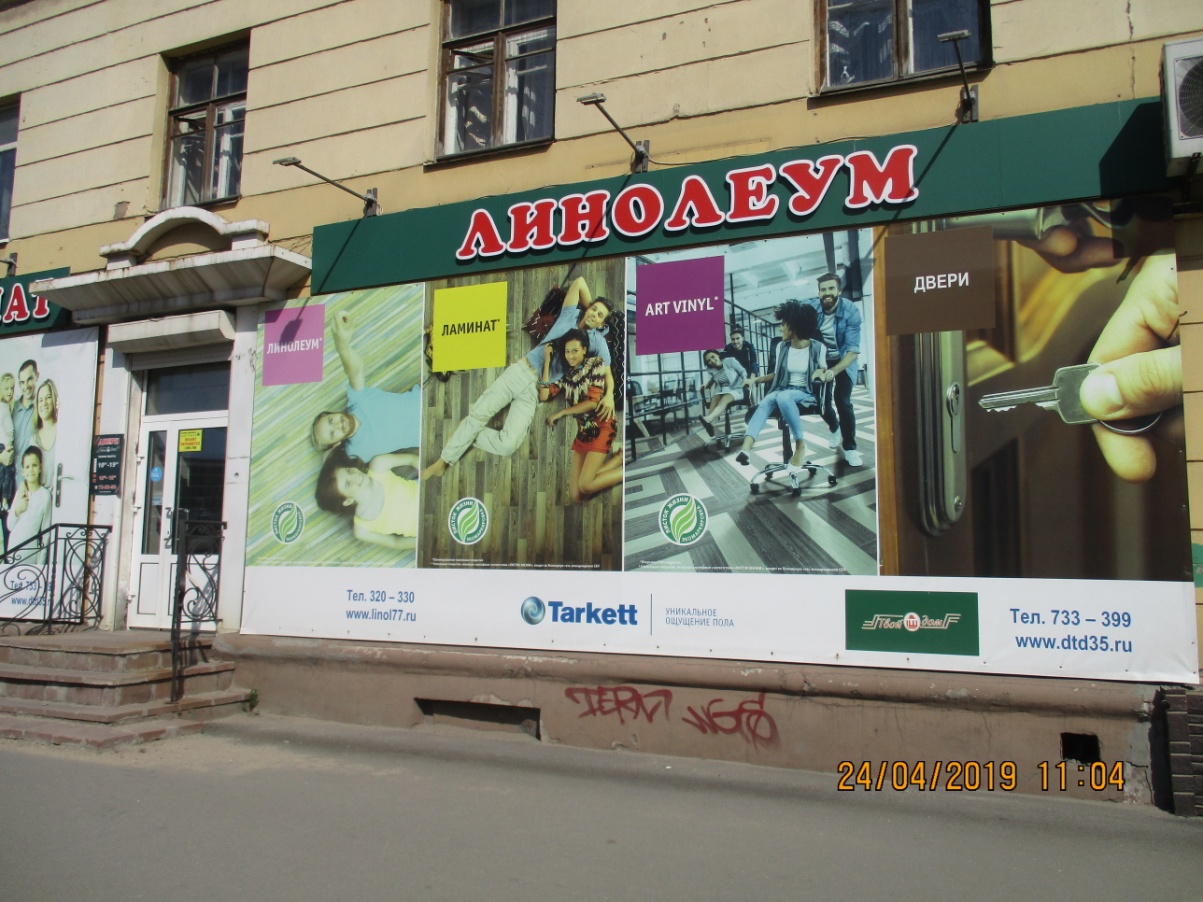 ул.Архангельская,62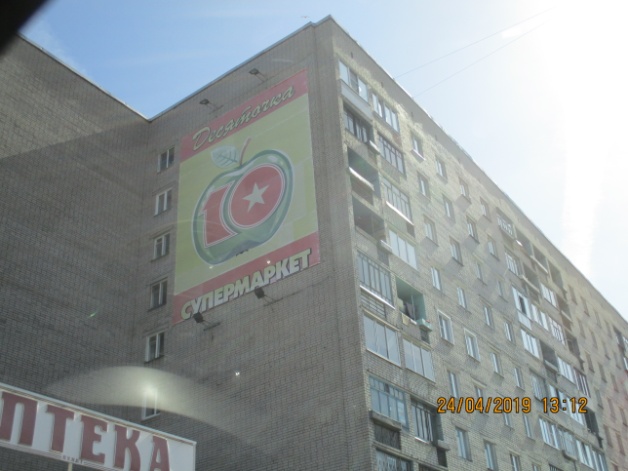 ул. Ленина,113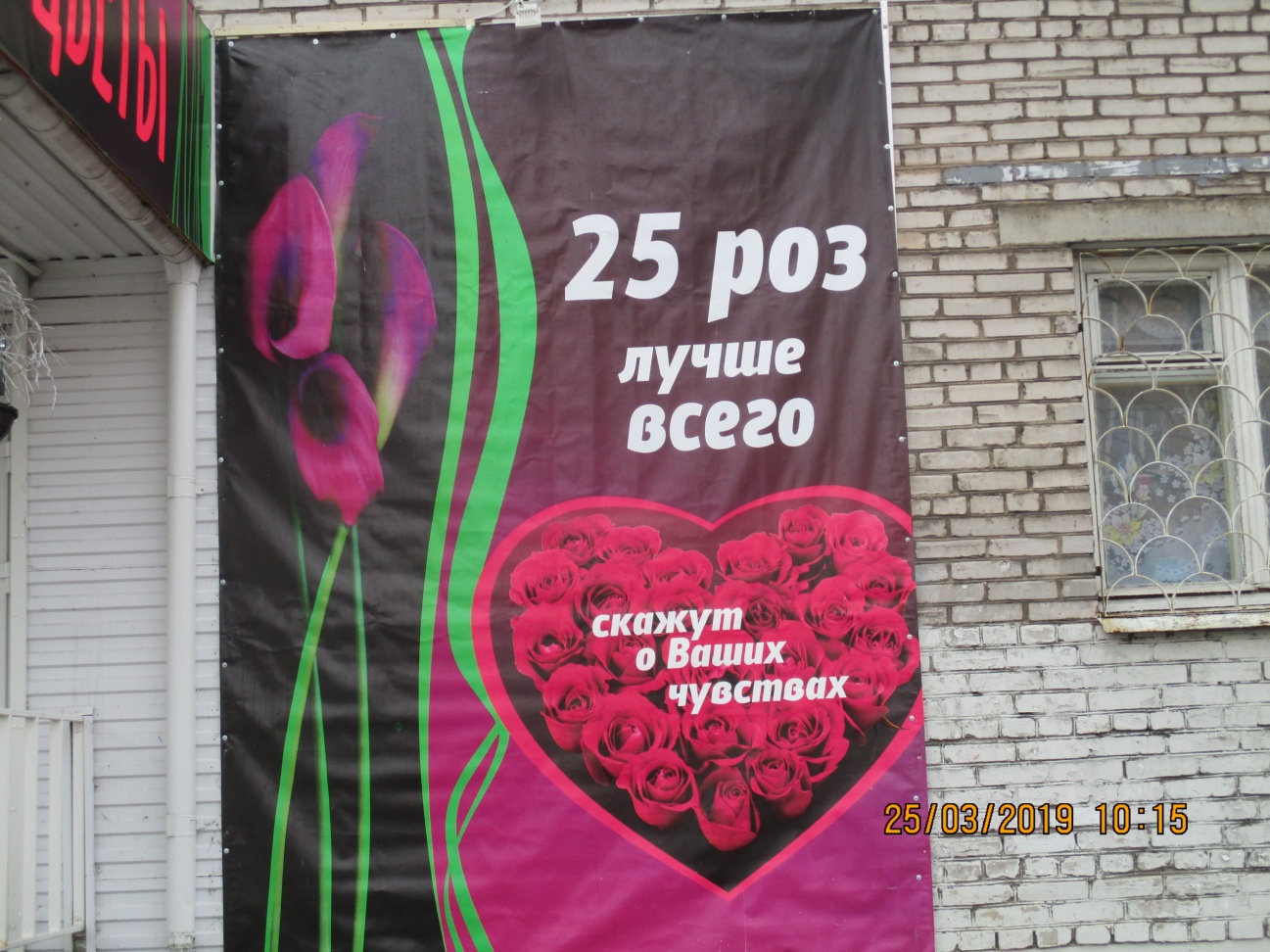 Советский пр.,63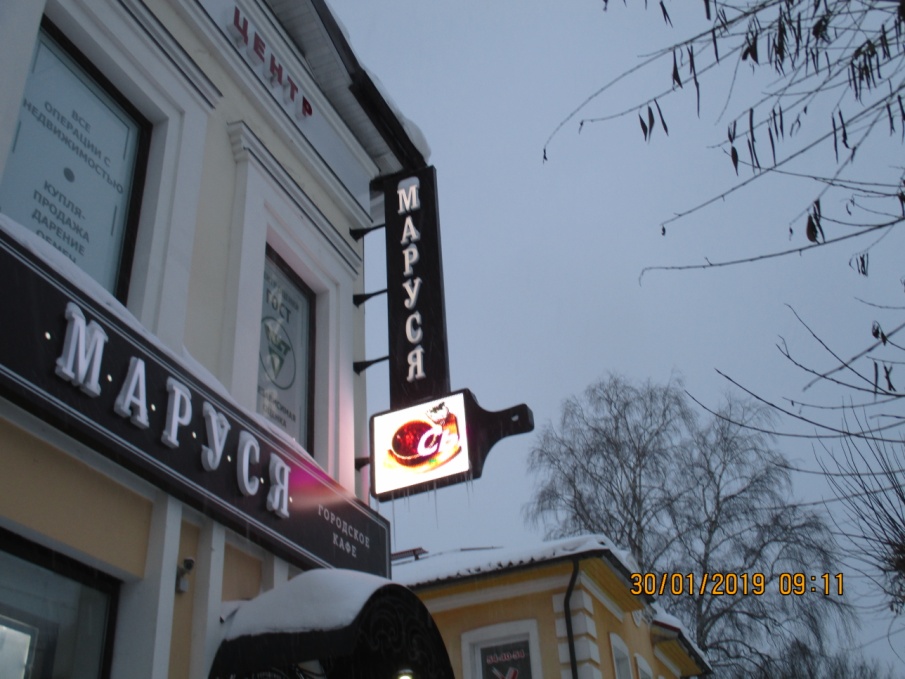 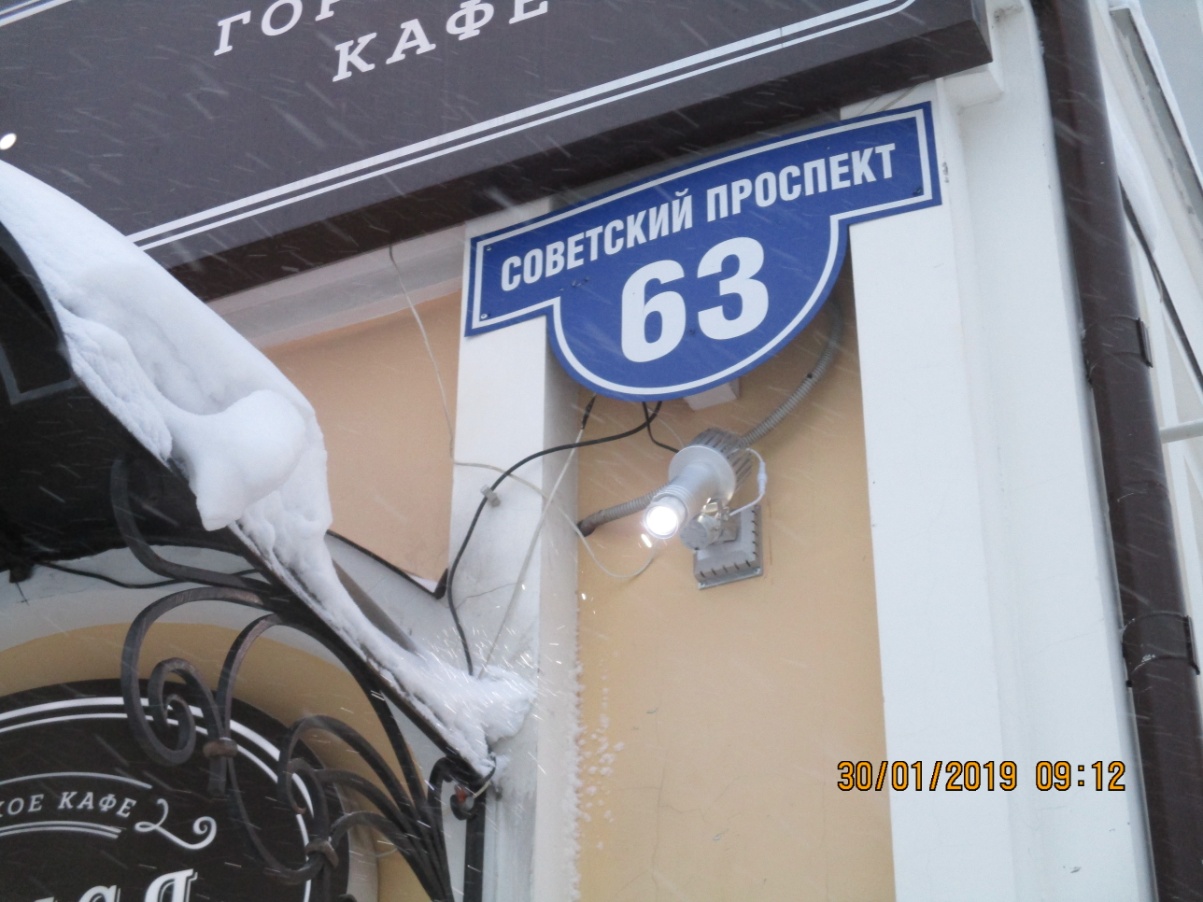 ул.Сталеваров,45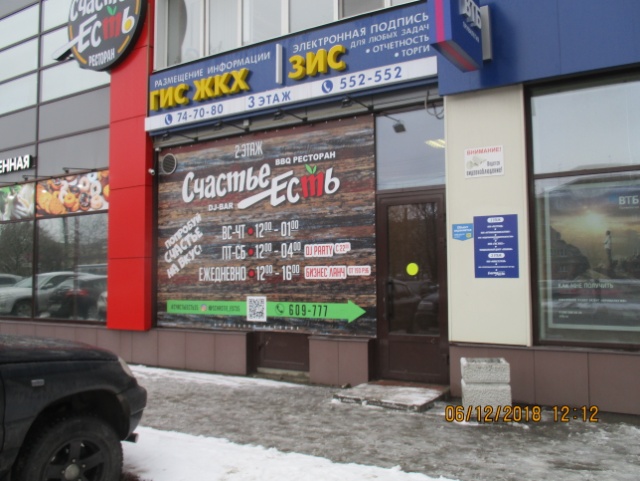 ул. Ленина,92а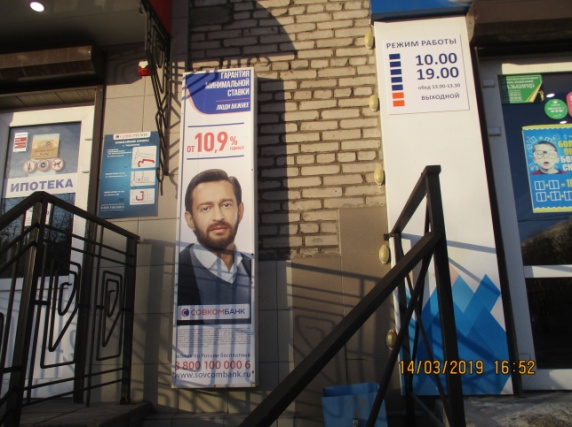 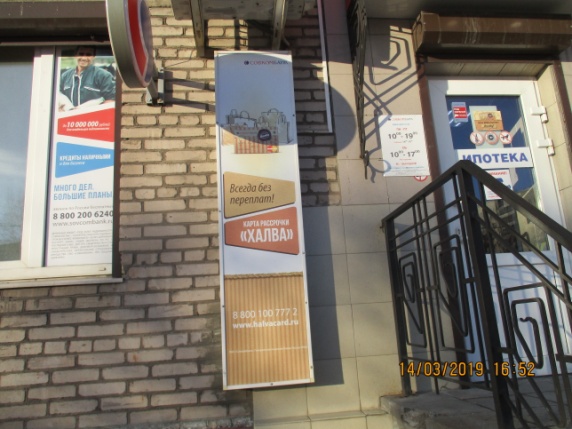   ул. М.Горького,57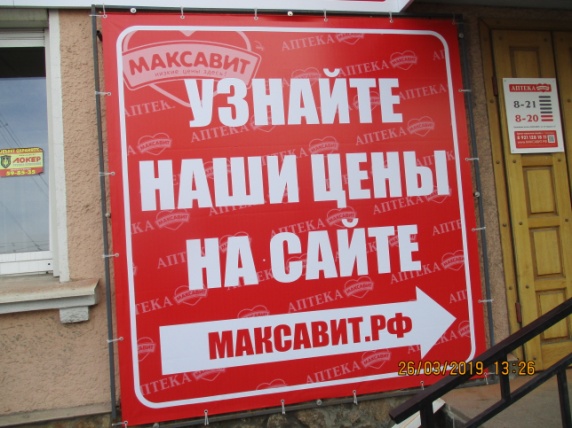 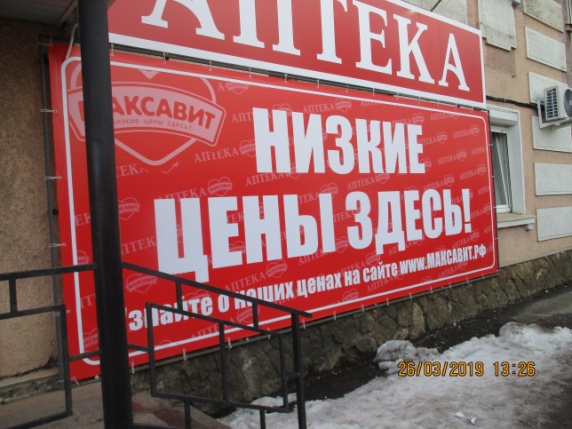 